Информационно-аналитический отчет об итогах деятельностиАвтономного учреждения ХМАО-Югры«Концертно-театральный центр «Югра-Классик»за 2017 годХанты-Мансийский автономный округ – ЮграПаспорт учреждения сферы «Культура»(полное наименование учреждения в соответствии с учредительнымидокументами, зарегистрированными в установленном порядке)м.п.                                                                              м.п. 1. Паспорт организации: Автономное учреждение Ханты-Мансийского автономного округа – Югры «Концертно - театральный центр «Югра-Классик», место нахождения и почтовый адрес: Российская Федерация, 628012, город Ханты-Мансийск, улица Мира, дом 22; тел./ факс: 8(3467)352-550; электронная почта: delpro@ugraclassic.ruСтруктура: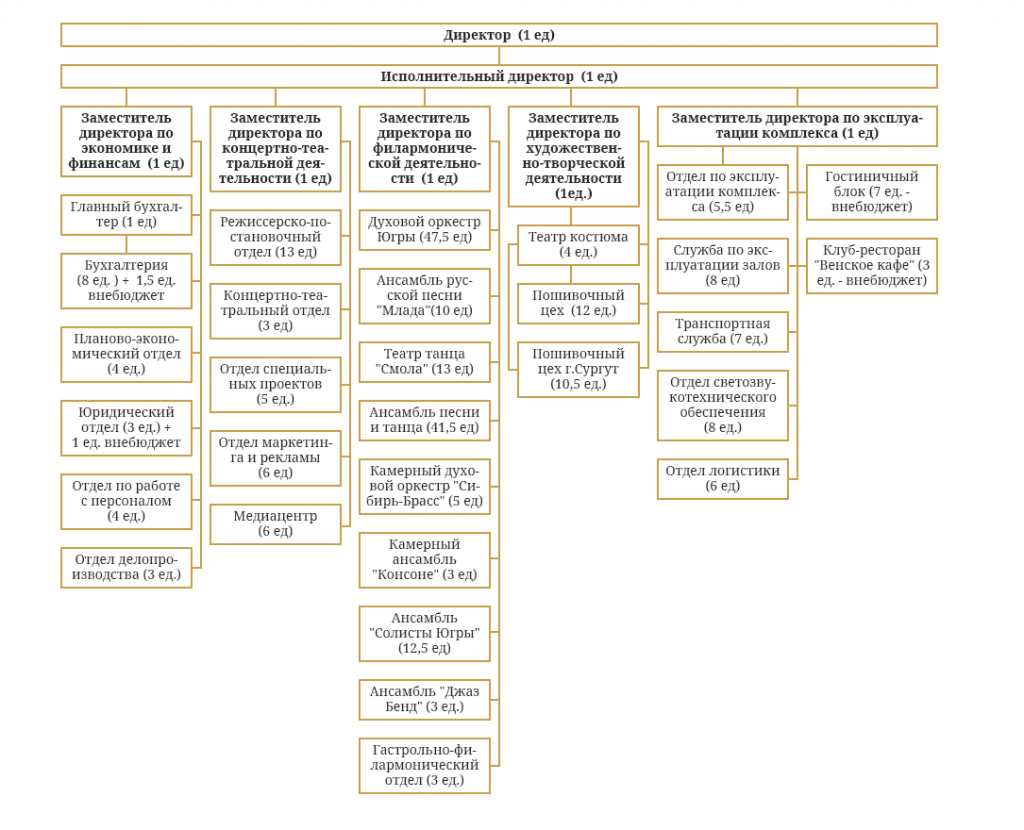 Автономное учреждение Ханты-Мансийского автономного округа – Югры «Концертно - театральный центр «Югра-Классик» создано распоряжением Правительства Ханты – Мансийского автономного округа – Югры от 6 сентября 2014 года №490-рп.2. Задачи, направления деятельности, общая характеристика деятельности концертной организации в 2017 году2.1. Организация представления государственных услуг населению автономного округаВ Основах государственной культурной политики культура возведена в ранг национальных приоритетов и признана важнейшим фактором роста качества жизни и гармонизации общественных отношений, гарантом сохранения единого культурного пространства и территориальной целостности Российской Федерации.Автономное учреждение Ханты-Мансийского автономного округа – Югры «Концертно-театральный центр «Югра-Классик» по-прежнему остается не только главной концертной площадкой Югры, где проходят разноплановые культурные события, просветительские акции, значимые международные и правительственные мероприятия, но и постепенно берет на себя функцию окружной информационно-гастрольной сети, принимающей и распределяющей проекты, обеспечивающей медийное и менеджерское сопровождение.В связи с этим деятельность учреждения в отчетном году приобрела более экстенсивный характер и при разработке концертно-репертуарной афиши мероприятий специалистами учреждения  и творческим персоналом особое внимание обращалось на соответствие предлагаемой концертно-зрелищной услуги основам Стратегии государственной национальной политики Российской Федерации на период до 2025 года, Концепции внешней политики Российской Федерации, Стратегии развития воспитания в Российской Федерации на период до 2025 года, Стратегии инновационного развития Российской Федерации на период до 2020 года, Стратегии развития государственной политики Российской Федерации в отношении российского казачества до 2020 года, Концепции развития дополнительного образования детей, Концепции государственной семейной политики в Российской Федерации на период до 2025 года, Основам государственной молодежной политики Российской Федерации на период до 2025 года, Концепции развития концертной деятельности в области академической музыки.Так же вся работа с проектами ведется с соблюдением основных задач Концепции информационной безопасности детей.Таким образом, стратегической целью развития учреждения в 2017 году стали:-создание высокохудожественного и разножанрового репертуара, который удовлетворит культурные интересы и потребности населения округа, тем самым увеличив потенциальную целевую аудиторию;-консолидация жителей округа посредством культурного просвещения и прививания любви к искусству. - поддержание высокопрофессионального уровня творческих коллективов округа.Главным событием года стали гастроли знаменитых филармонических коллективов: Государственного академического русского народного ансамбля «Россия» им. Людмилы Зыкиной и государственного академического симфонического оркестра России имени Евгения Светланова.Творческая работа в Концертно-театральном центре в 2017 году осуществлялась под общей тематикой реализации Концепции развития концертной деятельности в области академической музыки, утвержденной Правительством Российской Федерации в 2015 году.2.2. Нормативное обеспечение организации и предоставления государственных (муниципальных) услугФедеральный закон от 27.07.2010 № 210-ФЗ (ред. от 31.12.2014) «Об организации предоставления государственных и муниципальных услуг»;Постановление Правительства РФ от 16.05.2011 № 373 (ред. от 23.01.2014) «О разработке и утверждении административных регламентов исполнения государственных функций и административных регламентов предоставления государственных услуг» (вместе с «Правилами разработки и утверждения административных регламентов исполнения государственных функций», "Правилами разработки и утверждения административных регламентов предоставления государственных услуг", "Правилами проведения экспертизы проектов административных регламентов предоставления государственных услуг") Распоряжение Правительства РФ от 10.06.2011 № 1021-р (ред. от 28.08.2012) «Об утверждении Концепции снижения административных барьеров и повышения доступности государственных и муниципальных услуг на 2011 - 2013 годы и Плана мероприятий по реализации указанной Концепции»Постановление Правительства ХМАО - Югры от 18.05.2013 № 185-п (ред. от 21.03.2014) «О Стратегии развития культуры в Ханты-Мансийском автономном округе - Югре до 2020 года и на период до 2030 года» «О плане мероприятий («дорожной карте») "Изменения в отраслях социальной сферы, направленные на повышение эффективности сферы культуры в Ханты-Мансийском автономном округе - Югре"Основы законодательства Российской Федерации о культуре от 9 октября 1992 года № 3612-1;Постановление Правительства Российской Федерации от 26 июня 1995 года № 609 «Об утверждении Положения об основах хозяйственной деятельности и финансирования организаций культуры и искусства»;Постановление Правительства РФ от 6 мая 2008 г. № 359 «О порядке осуществления наличных денежных расчетов и (или) расчетов с использованием платежных карт без применения контрольно-кассовой техники»;Правила пожарной безопасности для учреждений культуры Российской Федерации (ВППБ 13-01-94) (введены в действие приказом Министерства культуры Российской Федерации от 1 ноября 1994 года № 736);Закон Ханты - Мансийского автономного округа - Югры от 15 ноября 2005 года № 109-оз «О культуре и искусстве в Ханты - Мансийском автономном округе – Югре» (в ред. Закона автономного округа от 20.04.2006 № 41-оз);Приказ Министерства культуры Российской Федерации от 17 декабря 2008 года № 257 «Об утверждении бланков строгой отчетности»;Государственный отраслевой стандарт ГОСТ 16855-91. Кресла для зрительных залов. Типы и основные размеры;Комплексный паспорт безопасности учреждения;Федеральный закон от 02.05.2006 года № 59-ФЗ «О порядке рассмотрения обращения граждан РФ»;Федеральный закон от 27.07.2006г № 149-ФЗ «Об информации, информационных технологиях и защите информации»;Федеральный закон от 27 июля 2010 года № 2010-ФЗ «Об организации предоставления государственной услуги»;Федеральный закон от 29 декабря 2010 года № 436-ФЗ «О защите детей от информации, причиняющей вред их здоровью и развитию»;Постановление правительства РФ от 25 марта 1999г № 329 «О государственной поддержке театрального искусства в РФ»;Распоряжение Правительства Ханты-Мансийского автономного округа – Югры от 09.02.2013 г. № 46-рп «О плане мероприятий («дорожной карте») «Изменения в отраслях социальной сферы, направленные на повышение эффективности сферы культуры в Ханты-Мансийском автономном округе - Югре»;Приказ Департамента финансов Ханты-Мансийского автономного округа – Югры от 31.03.2010 г. № 7-нп «Об утверждении методики оценки эффективности и результативности выполнения государственных заданий на оказание государственных услуг»;Постановление Правительства Ханты-Мансийского автономного округа – Югры от 5.05.2012 №152-рп «Об установлении государственными организациями культуры и искусства Ханты-Мансийского автономного округа – Югры, за исключением музеев, льгот на посещение проводимых ими платных мероприятий для отдельных категорий граждан»;Концепция развития театрального дела в Ханты-Мансийском автономном округе – Югре до 2020 года;Постановление Правительства Ханты-Мансийского автономного округа – Югры от 18.05.2013 г. № 185-п «О стратегии развития культуры в Ханты-Мансийском автономном округе – Югре до 2020 года и на период до 2030 года»;Паспорт доступности.2.3 Основные показатели деятельностиОсновные показатели результативности предоставления услуг населению автономного округа в 2017 году.В течение 2017 года Автономное Учреждение ХМАО-Югры Концертно-театральный центр «Югра-Классик» осуществил 417 мероприятий, из них 137 для детей, в том числе значимых событийных акций и просветительских проектов на высоком профессиональном уровне, из которых:- Мероприятий, проведенных собственными силами 322 из них детских 113;- Гастрольных мероприятий 49 из них 7 детских;Число слушателей вышеназванных акций составило 134 856 человек, что на 5 % больше по сравнению с предыдущим годом. В 2017-м году установленный показатель гастролей по округу остался в тех же пределах, с тенденцией к увеличению.В целом, событийная и концертная жизнь Учреждения в течение 2017 года была разноплановой, на сценических площадках в прошедшем периоде были представлены практически все виды профессионального искусства: театральное, филармоническое, хореографическое, камерное, джаз и др.В 2017 году изготовлено пошивочными цехами театра костюма (г. Ханты-Мансийск и г. Сургут) 143 комплекта костюмов в рамках изготовления коллекции и для творческих коллективов Концертно-театрального центра «Югра-Классик».В 2017 году театром костюма организована работа наградной группы арт-протокола в рамках 35 различных мероприятий окружного, российского и международного уровней.Прослеживается положительная динамика роста объема оказанных государственных услуг и среднемесячной заработной платы работников Учреждения и информационного освещения деятельности Учреждения.Увеличение объемов выполняемого государственного задания по количеству человек в 2017 году составило 81287 человек, что больше на 1515 человек чем в 2016 году. Создано 62 новых концертных программ в 2017 году в соответствии с доведенным государственным заданием, данный показатель остался на уровне прошлого года. Государственное задание выполнено в полном объеме в пределах допустимых отклонений.Все плановые показатели 2017 года, как в натуральном, так и в денежном выражении, Учреждением выполнены.Замечаний по качеству оказания услуг нет. Зрители и руководители автономного округа дали высокую оценку многим проводимым мероприятиям «Югра- Классик».3.1. Ресурсы. Менеджмент. Кадровые ресурсы3.1.1. Управление концертной организацией – Автономное учреждение Ханты-Мансийского автономного округа-Югры «Концертно-театральный центр «Югра-Классик»Структура, полномочия и перечень органов управления автономного учреждения (АУ) установлены Федеральным законом от 03.11.2006 № 174-ФЗ "Об автономных учреждениях" (далее - Закон N 174-ФЗ).Согласно ст. 8 Закона № 174-ФЗ органами управления автономным учреждением являются:- Наблюдательный совет;- руководитель автономного учреждения;При этом структура, полномочия, с учетом специфики учреждения, а также порядок формирования органов управления определяются уставом автономного учреждения в соответствии с Законом № 174-ФЗ.Состав наблюдательного совета утвержден распоряжением правительства Ханты-Мансийского автономного округа – Югры от 16.09.2016 г. № 507-рп. В 2017 году наблюдательным советом проведено 28 заседаний в очной и заочной формах по вопросам, отнесенным к компетенции наблюдательного совета, в соответствии со статьей 11 Закона № 174-ФЗ.Наблюдательный совет в течение 2017 года двенадцать раз рассмотрел изменения в план финансово-хозяйственной деятельности, два раза изменения в устав Учреждения и тринадцать раз – согласование передачи в аренду и безвозмездное пользование имущества, а также проведение аудита годовой бухгалтерской отчетности автономного учреждения и утверждения аудиторской организации.3.1.2. Внедрение системы управления (менеджмента качества и т.д.)Применительно к сфере культуры менеджмент рассматривается как вид деятельности и особая область знаний об управлении организацией в процессе производства, распространения и потребления культурных услуг в условиях рыночной экономики.В автономном учреждении менеджмент и системы управления используются для руководства организацией и планированию, программированию и подготовке коммерческих и некоммерческих проектов в сфере культуры. Другими словами, менеджмент в культурной сфере используется для создания организационных и экономических условий саморазвития культурной жизни. Культурные услуги создаются и реализуются, прежде всего, в учреждениях культуры. В менеджменте культуры важно знать и анализировать организационную среду учреждения культуры, которая составляет их внешнюю среду. Сюда входят потребители культурных услуг, государство, финансовые партнеры (бизнес, спонсоры и т.д.), творческое сообщество, СМИ. Каждая группа выполняет определенную роль, оказывает на учреждение какое-либо воздействие или, напротив, учреждение воздействует на эту группу. Для успешного менеджмента важно знать интересы этих групп организационной среды учреждений культуры и прогнозировать возможные сценарии сотрудничества с ними.Для использования менеджмента в культуре учреждение использует тот факт, что сфера культуры представляет собой не только пространство для управленческих решений, но и пространство для творчества, эстетики, для поддержания традиции, проявления креативного потенциала, духовного развития личности. Поэтому «значение менеджмента в культуре не только в продаже культурного продукта, успешных маркетинговых стратегиях, позволяющих культуре вносить свой вклад в экономику, но и в подчеркивании собственно духовной ценности культуры».3.1.3. Кадровая политика. Социальная политикаКадровая политика организации - это целостная стратегия работы с персоналом, объединяющая различные элементы и формы кадровой работы, имеющая целью создание высокопроизводительного и высокопрофессионального, сплоченного и ответственного коллектива, способного гибко реагировать на изменения внешней и внутренней среды.Основой кадровой политики является принцип (развития) сохранения ведущих сотрудников и привлечение нового персонала в соответствии с высокими требованиями к их профессиональному и личностному уровню. Компания рассматривает свой персонал как капитал, получаемый в ходе конкурентной борьбы, а расходы на него — как долгосрочные инвестиции в развитие бизнеса. В связи с этим учреждение ориентируется на установление с каждым сотрудником длительных трудовых отношений, основанных на принципах социального партнерства и соблюдения требований трудового законодательства. Успехи ведущих западных фирм в обеспечении высокого качества продукции, ее быстрого обновления, снижении издержек производства и интеграции усилий персонала связаны с тем, что в них созданы высокоэффективные системы руководства персоналом.Основными задачами кадровой политики учреждения являются:- оптимизация и стабилизация кадрового состава учреждения;- планирование потребности в персонале, формирование и своевременная корректировка структуры и штата, создание резерва кадров;- создание эффективной системы мотивации и стимулирования труда работников учреждения;- создание и поддержка организационного порядка в учреждении, повышение исполнительности, ответственности работников за выполнение должностных обязанностей, укрепление трудовой дисциплины;- профессиональная подготовка и повышение квалификации работников;-  формирование деловой корпоративной культуры учреждения.Отдел по работе с персоналом активно участвует в переговорах с профсоюзами при заключении коллективных договоров, в разборе жалоб, претензий, осуществляет контроль за трудовой дисциплиной. Для обеспечения кадровой работы в учреждении действуют основные нормативные документы по кадровой работе:- Положение о порядке проведения аттестации работников;- Положение о защите персональных данных;- Положение о табельном учете рабочего времени;- Должностные инструкции;- Положения об отделах;- Положение о служебных командировках;- Положение о комиссии по контролю за трудовой и исполнительской дисциплиной.В течение года осуществляется постоянное взаимодействие руководства учреждения с профсоюзной организацией, посредством включения председателя профкома в состав комиссии по установлению стимулирующих и других выплат. В течение 2017 года проведено 18 заседаний комиссии и 4 общих собрания коллектива с целью обсуждения подведения годовых и промежуточных итогов, поощрения работников Учреждения.18 октября 2017 года между работодателем и работниками автономного учреждения Ханты-Мансийского автономного округа-Югры «Концертно-театральный центр «Югра-Классик», в лице директора и представителя работников заключен коллективный договор сроком на три года с 18.10.2017 по 18.10.2020 годы.В течение 2017 года в учреждении были приняты и утверждены ряд локальных нормативных актов:- Правила внутреннего трудового распорядка;- Положение об установлении системы оплаты труда работников учреждения;- Положение о договорной работе в учреждении;- Положение о комиссии по контролю за трудовые и исполнительские дисциплины;- Положение о защите персональных данных в учреждении;- Положение о подборе персонала.	Кадровый состав учрежденияШтатная численность автономного учреждения ХМАО – Югры «КТЦ «Югра – Классик»» по состоянию на 31.12.2017 г. составляет 266 единиц.Списочная численность работников учреждения на ту же дату составляет 264 человек, в аналогичном периоде 2016 г. – 256 человек.Среднесписочная численность за 2017 год составляет 211 человек.Из общего числа работников количество:- женщин составляет 155 чел. - 58% (в аналогичном периоде 2016 г. – 149 чел. (58%); - мужчин - 109 чел. - 41% (в аналогичном периоде 2016 г. – 107 чел. (42%).По возрасту состав работников выглядит следующим образом: - до 30 лет – 90 человек (34%);- от 30 до 40 лет – 104 человек (39%);- от 40 до 50 лет – 41 человек (15%);-  от 50 до 60 лет – 19 человек (7%);- свыше 60 лет –7 человек (2%).Исходя из представленных данных, можем говорить, что более половины (73%) – это молодые специалисты в возрасте до 40 лет.Средний возраст всех работников составляет – 35 лет. Работники учреждения характеризуются высоким уровнем образования, 179 чел. (67%) имеют высшее образование, 62 чел. (23%) среднее профессиональное образование, 23 чел. (8%) среднее (полное) образование. Общий трудовой стаж работы в отрасли по критерию «до 5 лет» имеют 95 чел. (35%), «от 5 до 10 лет» - 85 чел. (32%), «от 10 до 15 лет» -  46 чел. (17%), «свыше 15 лет» - 38 чел. (14%).Состав персонала по категориям в общей численности распределяется следующим образом: руководители – 37 (14%), специалисты – 163 (61%), другие служащие – 37 (14%), младший обслуживающий персонал – 27 (10%). Численность сотрудников учреждения, отнесенного к основному персоналу, на конец 2017 года составляет 191 человек.Количество сотрудников учреждения, имеющие награды, звания разных уровней составляет:За отчетный период 2017 года награждены Почетной грамотой Департамента культуры Ханты-Мансийского автономного округа-Югры - 2 человека, а также коллектив ансамбля русской песни «Млада, Благодарностью директора Департамента Ханты-Мансийского автономного округа-Югры - 11 человек. Присуждена премия Губернатора Ханты-Мансийского автономного округа-Югры в области культуры и искусства – 11 человек.Социальная политикаСоциальная сфера - важнейшая подсистема общества, область общественной деятельности, где реализуется социальная политика государства, направленная на создание условий для достойной жизни, удовлетворение духовных и материальных потребностей граждан, повышение их благосостояния.Социальная политика как одно из направлений государственной политики представляет собой комплекс мер экономического, правового, организационного характера по созданию условий и предоставлению социальных ресурсов каждому члену общества и населению в целом для реализации их потребностей, в рамках одобряемой обществом системы ценностей.Главная задача социальной политики - обеспечить каждого гражданина доступным комплексом социальных благ, удовлетворяющих его необходимые биологические, материальные, социальные, духовные потребности. Актуальными задачами государства в области управления культурой являются сохранение культурных ценностей (поддержание и восстановление объектов культуры) и создание условий для эффективного развития культуры, ее объектов, в том числе в русле современных тенденций.В сфере культуры эффективными направлениями стали: развитие меценатства и благотворительности; совместное участие государства и бизнеса в развитии рынка культурных ценностей. В числе ориентиров развития социальной сферы: Концепция долгосрочного социально-экономического развития Российской Федерации на период до 2020 года называет: создание благоприятных условий для развития способностей каждого человека, улучшение условий жизни российских граждан и качества социальной среды, а также повышение конкурентоспособности человеческого капитала и обеспечивающих его социальных секторов экономики. Данные ориентиры обусловливают соответствующую целевую направленность и задают параметры совершенствования содержания правовых норм, регулирующих отношения в социальной сфере.Важнейшим направлением социальной политики государства является социальная защита, которая может быть охарактеризована как комплекс мер, осуществляемых государством в различных сферах деятельности, направленных на обеспечение доступа граждан к минимально необходимому комплексу социальных благ и на поддержку наиболее уязвимых слоев населения.Государство предоставляет установленным законом категориям нуждающихся граждан услуги по социальному обслуживанию - социальные услуги (социально-бытовые, социально-медицинские, психолого-педагогические, социально-правовые и др.), а также оказывает государственную социальную помощь (выплата социальных пособий, социальных доплат к пенсии, субсидий и др.).Система повышения квалификацииЛюбой работодатель заинтересован в квалифицированных кадрах. Поэтому повышение профессионального уровня его работников является необходимым условием для успешного функционирования учреждения. Необходимость профессиональной подготовки и переподготовки кадров для собственных нужд определяет работодатель. Решение подобных задач также возложено на работодателей статьей 196 Трудового кодекса РФ. Это относится к повышению квалификации специалистов, переквалификации кадров в связи с изменениями условий труда. Вместе с тем есть исключения, например, обучение работников пожарной безопасности.Работодатель проводит профессиональную подготовку, переподготовку, повышение квалификации работников, а при необходимости - в образовательных учреждениях начального, среднего, высшего профессионального и дополнительного образования на условиях и в порядке, которые определены коллективным договором, соглашениями, трудовым договором. Формы профессиональной подготовки, переподготовки и повышения квалификации работников, перечень необходимых профессий и специальностей определяются работодателем с учетом мнения представительного органа работников в порядке, установленном статьей  372 ТК РФ для принятия локальных нормативных актов.Право работников на получение профессиональной подготовки, переподготовки и повышение квалификации, включая обучение новым профессиям и специальностям, закреплено в ст. 197 ТК РФ. Гарантии и компенсации работникам, направляемым работодателем для повышения квалификации, предусмотрены ст. 187 ТК РФ.Согласно данной статье при направлении работодателем работника для повышения квалификации с отрывом от работы за ним сохраняются место работы (должность) и средняя заработная плата по основному месту работы.Ежегодно в учреждении формируется и утверждается план повышения квалификации сотрудников. Приобретение сотрудниками системных знаний, умений и навыков, обеспечивает эффективное выполнение должностных обязанностей, является неотъемлемым условием эффективной работы по выполнению поставленных целей и задач. За истекший период 2017 года сотрудники учреждения прошли обучение по следующим программам:Также в период 2017 года 12 сотрудников учреждения посетили семинары, мастер-классы, тренинги.Охрана трудаКультура, как вид экономической деятельности, представляющая социальные услуги населению, характеризуется немалым количеством фактов производственного травматизма и профессиональной заболеваемости, и, следовательно, условия труда в учреждениях культуры становятся опасными для жизни и здоровья работников. Организация работ по охране труда в учреждениях культуры определяется спецификой их деятельности и численностью работников. В соответствии со статьей 217 Трудового кодекса Российской Федерации, статьей 12 Федерального закона от 17 июля 1999 г. № 181-ФЗ «Об основах охраны труда в Российской Федерации» в организации с численностью 100 работников и менее решение о создании службы охраны труда или введении должности специалиста по охране труда принимается работодателем с учетом специфики деятельности данной организации. В автономном учреждении «КТЦ «Югра-Классик» в штатном расписании предусмотрены выделенные единицы ведущего специалиста по охране труда и специалиста по охране труда.В период с 15 июля по 15 декабря 2017 года в учреждении была проведена специальная оценка условий труда на 90 рабочих местах, по результатам которой был утвержден отчет от 15 декабря 2017 года. На основании отчета специальной оценки труда, условия труда на рабочих местах работников по вредности и (или) опасности признаны допустимыми (2 класс).Согласно ст. 212 и 225 Трудового кодекса Российской Федерации, постановлению Минтруда России и Минобразования России от 13 января 2003 г. № 1/29 «Об утверждении Порядка обучения по охране труда и проверки знаний требований охраны труда работников организаций» работодатель не допускает к работе лиц, не прошедших в установленном порядке обучение и инструктаж по охране труда. Инструктаж по охране труда представляет собой мероприятие кратковременного обучения работников требованиям безопасности труда. В соответствии с ГОСТ 12.0.004-90 «ССБТ. Организация обучения безопасности труда. Общие положения», постановлением Минтруда России и Минобразования России от 13 января 2003 г. № 1/29 «Об утверждении Порядка обучения по охране труда и проверки знаний требований охраны труда работников организаций» по характеру и времени проведения инструктажи подразделяется на вводный, первичный на рабочем месте, повторный, внеплановый, целевой.Вводный инструктаж в учреждении проводится специалистом по охране труда при приеме на работу с целью дать общие знания по охране труда, о правилах поведения работников на территории и в производственных помещениях. О проведении вводного инструктажа делают запись в журнале регистрации вводного инструктажа с обязательной подписью инструктируемого и инструктирующего. Первичный инструктаж на рабочем месте проводится после вводного инструктажа по охране труда с целью инструктирования работников безопасным приемам работ непосредственно на рабочем месте. Первичный инструктаж на рабочем месте проводится должностным лицом, на которого возложена эта обязанность, прошедшим обучение и проверку знаний по охране труда. Повторный инструктаж на рабочем месте проводится со всеми работниками не реже одного раза в полугодие в полном объеме по программе первичного инструктажа на рабочем месте. Если соответствующими правилами по охране труда предусмотрен иной срок проведения повторного инструктажа, то он проводится в сроки, установленные правилами. О проведении повторного инструктажа заносится запись в журнал регистрации инструктажа на рабочем месте. В учреждении работа по охране труда проводится на основе распорядительной, учетной и отчетной документации. В 2017 году прошли курсы повышения квалификации по дополнительным профессиональным программам повышения квалификации по темам: «Обучение по охране труда и проверка знаний требований охраны труда работников организаций» и «Обучение и проверка знаний требований по пожарно-техническому минимуму» 17 человек.  Во исполнение Постановления Правительства Российской Федерации от 19 апреля 2017 года № 470 "О внесении изменений в постановление Правительства Российской Федерации от 2 ноября 2000 г. № 841 «О гражданской обороне» в учреждении назначен сотрудник, ответственный за организацию и проведение мероприятий по гражданской обороне, на которого возлагаются следующие обязанности:- разработка программ проведения с работниками вводного инструктажа по гражданской обороне;- проведение вводного инструктажа по гражданской обороне с вновь принятыми работниками в течение первого месяца их работы;- планирование и проведение учений и тренировок по гражданской обороне.Обучение пожарной безопасностиОбучение мерам пожарной безопасности работников учреждения проводится работодателем в соответствии с законодательством РФ по пожарной безопасности по специальным программам, утвержденным соответствующими руководителями федеральных органов исполнительной власти и согласованным в порядке, установленном федеральным органом исполнительной власти, уполномоченным на решение задач в области пожарной безопасности.Обучение пожарно-техническому минимуму руководителей, специалистов и работников учреждения, не связанных с взрывопожароопасным производством, проводится в течение месяца после приема на работу и с периодичностью не реже одного раза в три года3.2 Материально-техническая база3.2.1 Здание, помещения, коммуникации, средства связи.Автономное учреждение размещается в многофункциональном комплексе (здании). Здание 3-х этажное с подвалом и чердачным помещением. Дата ввода в эксплуатацию 30 декабря 2004 года. Степень огнестойкости – 1. Стены бетонные, перекрытия бетонные, перегородки бетонные, кровля – металлическая. В здании располагаются:- в подвале: подземный гараж на 45 единиц техники, насосная станция пожаротушения и установки очистки водоснабжения, установки дымоудаления и вентиляции, установки отопительной системы (тепловой узел учёта), электрощитовые электроснабжения здания;- на 1-ом этаже: малый концертный зал (органный), ресторан «Венское кафе», арт-салон, большой и малый гардеробы, фойе «Свет оникса», кассовый вестибюль, кабинеты, мастерская, гостиничные номера, помещение диспетчерской, дебаркадер, посты охраны и видеонаблюдения, трюм сцены;- на 2-ом этаже: большой концертный зал, кинозал (пресс-зал), конференц-зал «Амадеус» на 60 мест, гостиничные номера, артистические, кабинеты;- на 3-ем этаже: зал-трансформер, балетный зал, арт-столовая, кабинеты, вспомогательные помещения, гостиничные номера, артистические;- на техническом этаже: технические помещения, тирристорная сцены большого зала.Строительный объем здания:                     98576   куб. мВ том числе подвала:                                   13102  куб. мОбщая площадь здания 17 470,9 кв.м., в т. ч. основных помещений:  Общая площадь прилегающей территории к зданию 14004 кв.м:стоянки и проезды                    4464 кв.м.  тротуары                                    5182 кв.м.  газоны                                        4358 кв.м. площадь кровли                        4790 кв.м.Большой концертный зал рассчитан на 1015 зрительных мест, в том числе партер 243 мест, амфитеатр 338 мест, боковые ложе 58 мест, балкон 376 места. Сценическая часть включает в себя сцену с поворотной платформой примыкающий к сцене склад декораций, колосниковую часть с 5-ью рабочими галереями, трюм с оркестровой ямой вместимостью до 60 человек. Общая площадь сцены и зала 747,5 кв.м. Рабочая глубина сцены 18,5 м, ширина 15м, диаметр поворотного круга 11м, зеркало сцены 7,6 м на 18м. При подъеме партера сцена увеличивается почти на 10,5 м. в глубину. 16 электромеханических и 20 ручных штанкетов. Рабочие галереи выполнены из металлических конструкций, расположены над сценой на 5-ти уровнях. Малый концертный зал рассчитан на 172 места. Площадь сценической части составляет 70 кв.м. В малом зале (органном) располагается орган. Основные технические параметры органа:- общая высота органа – 8 метров, - вес – 10 тонн, - 34 регистра,- 3 мануала.- клавиатура органа отделана костью мамонта – 58 клавиш (5 октав).Кинозал (пресс-зал) рассчитан на 54 места. Площадь кинозала составляет 123,5 кв.м. Зал-трансформер рассчитан на 80 мест. Зал предполагает размещение сцены с любой стороны. Здесь представляются камерные спектакли, проводятся выставки, клубы, ток-шоу, репетиции.Требуется текущий ремонт полов (паркетных), внутренних стен, наружных витражей (замена стеклопакетов фасада); общий износ здания более 20%Энергоснабжение осуществляется от городской сети. На каждом этаже находится электрощитовая в отдельном помещении, в котором производится поэтажное отключение электроэнергии. Полное отключение электроэнергии производится в Главном распределительном устройстве, находящемся в подвале здания в отдельном помещении. На объекте установлено круглосуточное дежурство электрика. Краткая характеристика оборудования:Установленная мощность общая /сцены – 2152/ 598 кВт. Двухсекционные вводно-распределительные устройства – 4 шт.;Протяженность внутренних сетей – 11,43 км;Протяженность кабельных сетей – 8,878 км;Щит распределительный – 55 шт.Наружное и фасадное освещение – 155 светильников (в т.ч. напольные и ступенчатые) / 2,415- км сетей наружного и 4,394 км сетей фасадного/114 –прожекторов.Отопление центральное водяное, внутреннее отопительное оборудование расположено в подвале в отдельном помещении. Краткая характеристика:Тепловой пункт – 1 шт.;Теплообменник – 6 шт.Радиатор отопительный – 289 шт.Водоснабжение и канализации присоединено к городским сетям и состоит из следующего основного оборудования:Станция водоочистки – 1 шт.Станция пожаротушения – 1 шт.Дренажная насосная станция – 1 шт.Канализационная насосная станция – 1 шт.Наружная ливневая канализация – 312,33 п.м.В состав системы обеспечения телефонной связи входит следующее оборудование: В здание смонтированы следующие системы:система автоматизации Honnewell (диспетчеризация);система вентиляции, кондиционирования, хладоснабжения состоящей из: приточной вентиляционной установки – 20 шт.;вытяжной вентиляционной установки – 17 шт.;холодильная машина LCHHM 200WL HIPR22 – 2 шт.системы видеонаблюдения.системы охранной сигнализации.системы телефонной связи;системы часофикации;системы вещательного телевидения;насосной станции пожаротушения и внутреннего противопожарного водопровода;противопожарного занавеса;системы пожарной сигнализации; системы оповещения о пожаре и управления эвакуацией;системы охранной сигнализации; системы дымоудаления; В здании КТЦ «Югра-Классик» установлены следующие грузоподъемные механизмы (лифтовое хозяйство):Электрический пассажирский лифт «OTIS GeN2» приспособлен для мобильных групп населения.3.2.2 ОборудованиеДля обеспечения проведения концертных и культурно-массовых мероприятий на сцене большого зала установлено следующее основное звукотехническое, световое и мультимедийное оборудование:Оборудование малого зала:Мультимедийное оборудование комплекса:Звуковое оборудование, используемое в КТЦ «Югра – классик» в целом находится в удовлетворительном состоянии. В безотлагательной замене нуждаются лишь аудиоконтроллеры отвечающие за звук в большом зале и непосредственно на сцене большого зала, эти контроллеры используются с момента открытия комплекса более десяти лет. 3.2.3. Технические средстваВ учреждении для сотрудников оборудованы автоматизированные рабочие места (далее – АРМ) в количестве 68 мест (компьютер, мышь, клавиатура, ПО: Microsoft Office; Windows, антивирусная защита) из них оборудованных МФУ/принтерами в количестве 39 единиц, факсимильными аппаратами в количестве 16 штук.Наличие автотранспортных средств:Автотранспортный парк изношенный, выработав физический ресурс, требуется обновление.4. Услуги4.1. Концертно-зрелищные услугиВ 2017-м году югорским зрителям было предложено 62 премьерных постановки (Приложение 1), из них 18 специально для детской аудитории, что в 2 раза больше по сравнению с прошлым годом. 	Наиболее яркими из них стали:5 и 6 января состоялась премьера нового уютного концерта «Сказки пластилинового ослика», соединивший в себе музыкальное, чтецкое мастерство, и песочную анимацию. Проект вызвал большой интерес у юных зрителей.Премьерная программа большого концерта «Музыкальный вернисаж» состоялась 5 февраля. В нем приняли участие приглашенные из Москвы солисты - Лиза Вайслейб (меццо-сопрано) и Владимир Устьянцев (саксофон), а также Юрий Сорокин и солисты оркестра. За дирижерским пультом – Виктор Худолей, профессор Российской Академии музыки имени Гнесиных, кандидат искусствоведения, посвятивший почти десять лет своей жизни становлению Ханты-Мансийского филиала РАМ им. Гнесиных. Создатель и первый дирижер Духового оркестра Югры. 9-го апреля состоялся традиционный отчетный концерт единственного детского коллектива учреждения Театр современной хореографии «Академия танца» (ранее «Театр танца «Шоу-Карапуз»), по своему мастерству и подготовке не уступающего профессиональным артистам. За 12 лет своей деятельности коллектив регулярно подтверждает свой профессионализм дипломами высшей степени на конкурсах и фестивалях хореографии. Наиболее значимой из всех премьер коллективов учреждения стал концерт «Чайковский марафон», который по праву можно назвать мировой премьерой. Музыкальный марафон из трех шедевральных концертов Петра Ильича Чайковского для фортепиано с оркестром представил Духовой оркестр Югры под управлением Сергея Свиридова. Проект «Чайковский-марафон» задумал и воплотил Маэстро Валерий Гергиев с симфоническим оркестром Мариинского театра. А в исполнении духового оркестра концерты Чайковского не звучали прежде нигде и никогда.1-го июня в День защиты детей состоялся премьерный показ сказки с оркестром «Маленький принц» в исполнении Концертного оркестра Югры и артистов «Югра-Классик». Премьера прошла с абсолютным аншлагом и вызвала яркие эмоции у зрителей. Проект создан не просто в жанре чтения под музыкальное сопровождение, уже зарекомендовавший себя как внеклассный урок литературы. Постановка «Югра-Классик» расширила границы взаимодействия музыкального и театрального искусства, сделав их равнозначными действующими лицами, в качестве визуализации была использована песочная анимация в режиме онлайн.Новый творческий сезон был открыт уникальной программой «Ветка сирени», посвященной творчеству выдающегося композитора Сергея Рахманинова, а продолжился программой «Стравинский плюс», приуроченной к 135-летию со дня рождения композитора Игоря Стравинского. В концерте принял участие пианист Андрей Коробейников из Москвы. Так же были организованы гастроли этого концерта по округу.В 2017 году орган Югры отметил свое 10-летие. По этому случаю 26 октября был представлен концерт – юбилейный дифирамб «Торжество звука» в исполнении Елены Коземиренко и других артистов «Югра-Классик».28 октября в новом для себя формате уютного концерта выступил ансамбль камерной музыки «Консоне», который совместно с Татьяной Ахмадыршиной представил концерт «Детские сцены», с большим успехом принятым юными зрителями.4 ноября в рамках Ночи искусств состоялась уникальная премьера концерта для семейной аудитории «Карнавал животных» - известная музыкальная фантазия К.Сен-Санса в переложении для органа.25 ноября в Большом зале состоялся показ fashion-шоу «Ангелы летели над Россией» «Fashion-концерт», где были представлены коллекции Театра костюма (под руководством дизайнера Елены Скакун). Часть коллекций Театра моды адаптирована под людей с ограниченными возможностями здоровья в рамках действующей в Югре государственной программы «Доступная среда». Программа направлена на создание безбарьерной среды для преодоления общественной изоляции людей с ОВЗ и их культурного общения через творчество.Завершился год громкими премьерами 2-х проектов для детской аудитории, билеты на которые были раскуплены задолго до начала: сказка с оркестром «Снежная королева» в исполнении Концертного оркестра Югры, Театра танца «Смола» и Театра современной хореографии «Академия танца», представленной на Югорской новогодней елке и интерактивный шоу-концерт «Новый год и космический полет».4.1.3 Общее количество мероприятийСтруктурный анализ культурных мероприятий, проведенных в Концертно-театральном центре «Югра-Классик» в 2016 году, показывает следующее: 	- Концерты – 210(из них, в основном зале – 160);- Театрализованные показы – 33;- Событийные акции, церемонии, награждения, празднования юбилеев – 55; - Семинары, форумы, конференции, ассамблеи, конкурсы, съезды, конгрессы, выставки – 53;- Концерты эстрадных исполнителей – 17;- Концерты в рамках гастролей – 49;  В целом событийная жизнь Учреждения в течение отчетного года была насыщенной новыми форматами мероприятий.	В связи с изменением покупательской способности зрителей и увеличением после реорганизации концертного предложения учреждения снизилось количество мероприятий приезжих эстрадных исполнителей и возросло количество концертных программ в исполнении солистов и коллективов учреждения, удовлетворяющих запрос потребителя о качественном концертном предложении для семейного досуга.4.1.4 Общее количество зрителейЗа 2017 год было самостоятельно организовано в общей сложности 417 мероприятий для 134856 зрителей.Из них 35800 составляют дети (что на 15 % больше по сравнению с прошлым годом).Источником получения информации о характеристике зрительской аудитории стали методы анкетирования и беседы. По итогам проведенных исследований можно констатировать разнообразие и разноплановость зрительской аудитории в 2017 году.  Среди опрошенных посетителей преобладающую долю занимают люди, с той или иной мерой регулярности, посещающие центр (постоянные и эпизодические зрители). Практически нет тех, кто в первый раз пришел в «Югра-Классик» или ходит очень редко. Это связано как со спецификой самой театрально-концертной аудитории, в которой основу составляют именно поклонники, ценители искусства, так называемые «активные зрители», так и с выбором участников исследования: в целях повышения компетентности получаемой информации, наличия опыта и отсутствия ярко выраженной эмоциональной реакции от только что просмотренного спектакля или концерта. Опросы организуются преимущественно до начала мероприятий, с уточняющим предварительным вопросом, первый ли раз пришли в данное учреждение. Среди посетителей около 80% составляют женщины, более 60% зрителей имеют высшее образование, около 20-25% - среднее специальное/студенты. Среди зрительской аудитории присутствуют все категории по роду деятельности: около 30% составляют специалисты, 10% служащих, 15% школьников и студентов, предприниматели (2-3%), руководители (10-20%), домохозяйки 5%. На все мероприятия ходят люди с разным материальным достатком, их соотношение на разных концертах/спектаклях может быть разным, но в целом охватываются все слои. Если в предыдущие годы эстрадные и коммерческие мероприятия  посещали зрители более высокого достатка и средне возрастной категории, в то время как мероприятия филармонической и детской направленности охватывали преимущественно социальную группу зрительской аудитории и людей высокого достатка, то в этом году прослеживается уверенная тенденция к превалированию спроса на концерты коллективов «Югра-Классик» зрителей молодежной, средневозрастной аудитории, отдающей предпочтение семейным посещениям мероприятий.4.2.Рекламно-информационная деятельность Учреждения.Значительным достижением в информационно-маркетинговой деятельности Учреждения за отчетный период следует считать признание учреждниями культуры округа отдела Медиацентра «Югра-Классик» не только как структуру учреждения, а как посредника по освещению мероприятий учреждений и отрасли культуры Югры в целом. Состав медиацентра на сегодняшний день полностью укомплектован и составляет 5 человек. Информационное освещение событий КТЦ «Югра-Классик» и мероприятий, проходящих на площадке учреждения, происходит, как правило, в вечерние часы (19-21 час) и выходные дни. Присутствие на мероприятиях в целях качественного и полноценного их освещения сотрудниками осуществляется в обязательном порядке (менеджер + фотограф). Для этого ежемесячно составляется план освещения мероприятий с еженедельными корректировками, где указаны ответственные лица и формат освещения мероприятия.Мероприятия распределены с учетом равномерной среднемесячной нагрузки и равноценной отработки информационных материалов сотрудниками. Релизы по итогам мероприятия публикуются в течение 1-3 часов, не позднее 6-12 часов с момента окончания мероприятия. Работа социальных сетей осуществляется в режиме online.За период 2017 года проделана большая работа по улучшению работы сайта.Основным направлением работы структуры было развитие присутствия материалов учреждения в социальных сетях, установление прочных партнерских связей и регулярная ротация в СМИ округа.  Репертуарный план Концертно-театрального центра «Югра-Классик» достаточно обширен. Все без исключения культурные мероприятия, проходящие на базе концертного комплекса, отражены на официальном сайте Учреждения www.ugraclassic.ru и официальных группах в соцсетях:«Вконтакте» https://vk.com/ugraclassicInstagram https://www.instagram.com/ugra_classic86/Фейсбук: https://www.facebook.com/ugraclassic/ (вместо twitter, утратившего свою популярность)Во всех социальных сетях ежедневно (включая выходные и праздничные дни) публикуются в среднем 3 поста (в прошлом году 2). Во время проведения мероприятий число постов может достигать рекордного количества: от 5 до 10 в день. На момент начала работы Медиацентра аудитория «Вконтакте» составляла 2900 человек при активном ведении страницы; Instagram – 16 человек; Фейсбук – 5. Отметим, что страница в Instagram ведется с нового концертно-театрального сезона 2016-2017 года (по факту с сентября 2016). Сегодня группа «Вконтакте» насчитывает 4098 участников, Instagram – 2324 подписчиков, Фейсбук – 41.  Сегодня работа с социальными сетями строится исходя из плана публикаций, который согласуется с руководителем Медиацентра в конце каждой недели. На страницах публикуются короткие интересные анонсы, афиши, пресс- и пост-релизы, фотоотчеты с концертов и мероприятий, освещаются репетиции, публикуются интервью, проводятся розыгрыши билетов. В дальнейшем работа с социальными сетями сохранит такой принцип. Кроме того, планируется сделать акцент на активном привлечении подписчиков и введении новых рубрик. Количество подписчиков на декабрь 2017 в сравнении с 2016 годом представлено на рис.1. Рис.1Отмечена уверенная динамика роста посетителей сайта в сравнении с прошлым годом. Только за сентябрь – декабрь 2016 года сайт посетило свыше 35 тысяч посетителей. Из них 32 000 новых, что подтверждает эффективность работы команды Медиацентра, качество контента и грамотное продвижение интернет ресурса. (Общее кол-во посетителей отражено на рис.2).  На карте мира по посещаемости сайта КТЦ «Югра-Классик» отмечены такие страны как Украина, США, Беларусь, Германия, Казахстан, Израиль, Нидерланды, Чехия, Молдова, Бразилия и другие. Количество посещений из других стран по сравнению с прошлым годом увеличилось на 0,7 %.                 Рис.2На ежедневной основе осуществляется работа с брендовым сайтом КТЦ «Югра-Классик» http://ugraclassic.ru/. На сайте ежедневно обновляется новостной блок, а также разделы «Новости КТЦ «Югра-Классик», «Новости культуры Югры» и «Фотоотчеты», где размещаются все событийные снимки. За 2017 год сайт посетило около 35 тысяч человек, из них около 32 тысяч уникальных посетителей. Половина посетителей в возрасте 25-34 года, вторая по величине группа– от 35 лет и старше.На сайте четко соблюдается сегментирование информации: информация разделена на блоки – для внутренних новостей КТЦ, для новостей культуры округа, для интервью и фотографий. С каждым днем совершенствуется оптимизация формы и стиля подачи материалов. Возрастной состав посетителей электронных информационных ресурсов распределился следующим образом:Такому стремительному росту посетителей сайта и активному росту подписчиков способствуют несколько основных факторов: увеличение информационных поводов, систематическое и планомерное наполнение контента ugraclassic.ru, получение «обратной связи»: посетители в личных сообщениях администратору спрашивают о режиме работы касс, высказывают пожелания о предстоящих концертах и т.д. Ответы администратором высылаются оперативно. Все это в целом способствует созданию положительного образа Учреждения в интернет-пространстве.  4.3 Формы обслуживания населения.4.3.1 Стационарная деятельность.В соответствии с действующим Уставом, целью Концертно-театрального центра «Югра-Классик» является формирование и удовлетворение духовных и нравственных потребностей жителей Ханты-Мансийского автономного округа – Югры через создание и представление произведений музыкального, театрального, чтецкого, хореографического искусства.Каждая концертная программа в исполнении артистов учреждения уникальна, репертуарная афиша «Югра-Классик» всегда разнообразна и исключает тиражируемость концертов. Концертная программа повторяется только в случае заведомо предполагаемого повышенного спроса на этот продукт. Такой подход дает возможность сформировать избирательность зрителя и способствует в дальнейшем к постепенному переходу на рыночную стоимость билетов, позволяющую повысить прибыль учреждения, а не только покрытие расходов.Основным методом получения информации и организации мониторинга по соответствию предлагаемых услуг запросам аудитории выбрано анкетирование публики на концертах «Югра-Классик». Задача анкетирования: оценка содержательного наполнения концертных программ, разнообразие репертуара для разных категорий зрителя, доступности получения услуги.Изучение обратной связи происходит по следующим критериям:1.Содержание деятельности учреждения - мероприятия выполнены на высоком художественном, профессиональном уровне, являются образцами высокого искусства.2. Разножанровость репертуара – в учреждении большой выбор разноплановых и разножанровых мероприятий для разных категорий зрителей (возраст, интересы и т.д.)3. Покупательская доступность – наличие скидок, ценовая политика, можете ли вы позволить себе посещать мероприятия так часто, как хотели бы. Каждый показатель оценивается по шкале от 0 до 4, где 0 используется если респондент затрудняется оценить критерий; 1-критерий не выражен, не развит;2-критерий скорее не выражен, проявляется слабо;3- критерий скорее выражен, проявляется хорошо, реализуется; 4- критерий явно выражен, активно реализуется, высоко развит.За 2017 год выборку составили 1000 человек.В целом, учреждение имеет достаточно высокую оценку. Более низкий показатель покупательской способности объясняется проведением анкетирования на разноплановых мероприятиях, организуемых в учреждении, в том числе коммерческих для получения общей картины востребованности концертных услуг.Среди анкетирования по предпочитаемым жанрам и мероприятиям в сравнении с прошлым годом получены следующие результаты:Проследить корреляцию с прошлыми периодами достаточно сложно, так как некоторые коллективы учреждения были самостоятельными штатными единицами и учреждениями, и анкета имела другую цель и задачи. Тем не менее, анализ полученных данных показал, что популярностью на протяжении последних лет пользуются спросом мероприятия для детской и семейной аудитории. По-прежнему визитной карточкой региона остаются органные концерты. Интерес вызывают хореографические постановки, всегда удивляющие зрителя стилем и сюжетом постановок.Примечательно, что достаточно на большое количество проектов билеты приобретаются зрителями заранее, создавая ажиотаж в день концерта, увеличивая, тем самым, спрос на артистов учреждения. Это говорит о повышении интереса к мероприятиям и в дальнейшем возможности применения абонементной системы продажи билетов. Платные услуги регламентируются Положением АУ ХМАО-Югры «О порядке оказания платных услуг в автономном учреждении Ханты-Мансийского автономного округа - Югры «Концертно-театральный центр «Югра-Классик»»Платные услуги предоставляются в соответствии с Уставом Учреждения. Виды оказываемых услуг достаточно разнообразны, наиболее востребованы виды услуг и работ, связанные с организацией и проведением мероприятий: -Показ и создание концертов и концертных программ, а также организация иных мероприятий в области культуры (в том числе показ аудиовизуальных произведений, разработка сценариев мероприятий в области культуры и художественное оформление таких мероприятий).-Привлечение квалифицированных специалистов для организации и проведения мероприятия, в том числе: режиссер, режиссер-постановщик, звукорежиссер, видеоинженер, художник по свету, монтировщики, заведующий постановочной частью, инженерная служба, ведущий, артисты хореографии (соло, коллектив), дефиле (соло, коллектив), специалисты хореографы-балетмейстеры, артисты вокала (соло, коллектив), артисты инструментального исполнения (соло, коллектив), специалисты аккомпанемента, концертмейстер, дирижер, менеджеры, группа награждения, арт-протокол.-Разработка эксклюзивных сценариев;-Монтаж/демонтаж, инсталляция и работа звукового, светового, сценического и видеооборудования;-Разработка (дизайн, верстка, макетирование) корпоративной и частной печатной продукции (баннеры, пресс-вол, афиши, флаеры, рекламационные комплекты, бейджи);-Форменная одежда (Арт-протокол, Наградная группа, подбор костюмов по персонажам);-Сопутствующее наполнение (кувертные карты, посуда, канцелярские принадлежности, пюпитры, стоп-ленты и т.д.);- Фотосъемка мероприятия (художественная и архивная) и т.д.Деятельность кружков и театральных студий пока представлена только одним направлением – хореографическая подготовительная группа Театра современной хореографии «Академия танца». В разработке и к запуску в 2017 году готовится театральное направление.Развитие получили дополнительные виды платных услуг, связанные с оказанием гостиничных услуг в соответствии с утвержденным прейскурантом цен на основании утвержденного в Учреждении положения о гостинице. Значительно возрос спрос на электронную услугу приобретения билетов онлайн. Отслеживая динамику услуги покупки билетов с сайта, уже можно говорить о ее востребованности у пользователей сети Интернет. Развитие этого направления деятельности станет одним из приоритетных в 2018 году.4.3.2 Гастрольная выездная деятельность.Так же, несмотря на разножанровость коллективов учреждения, организацию гастролей филармонического направления в рамках поддержки филармонических сезонов под патронатом Министерства культуры остается мало охваченным театральное направление, так как в силу особенностей жанра является более затратным в части организации перевозки декораций, костюмов, времени нахождения в городе для монтажно-демонтажных работ, становясь все более недоступным для проведения учреждением самостоятельных гастролей, и для организации гастролей концертными агентствами округа и России, предпочитающими привозить концертных, нежели театральных исполнителей. Участие в фестивалях и конкурсах коллективов учреждения так же затруднено. Все большую популярность приобретают заочные онлайн конкурсы, но они не дают динамики для развития коллективов, так как участие в фестивале всегда сопровождается обмен творческим опытом, налаживание партнерских отношений с концертными организациями и т.д.Гастроли коллективов так же реализуются не в полной мере в виду малого финансирования обеих сторон, на самоокупаемость коллективов местного значения пока рассчитывать не приходится.Общее количество зрителей на гастролях по итогам 2017 года составило 30987 зрителей, из них 4572 – дети. 4.4 Обслуживание отдельных групп людей и категорий зрителей:4.4.1. Работа с людьми с ОВЗВ предыдущие годы инклюзивная работа учреждения с людьми с ограниченными возможностями здоровья преимущественно ограничивалась предоставлением льготного доступа на посещение мероприятий и только в рамках летних творческих школ для детей лица с ОВЗ являлись полноправными участниками. Но сложность участия заключалась в достаточно ограниченном репертуаре, который возможно было предложить участникам с ОВЗ.  После присоединения Театра костюма к «Югра-Классик» была найдена новая, самая удобная для воплощения в жизнь форма работы – дефиле. Началась активная работа по привлечению и людей с ограниченными возможностями здоровья в качестве артистов, а не просто зрителей. Сотрудничество с людьми с ограниченными возможностями здоровья является отдельным направлением в работе учреждения. В 2017-м году увеличилось количество мероприятий, в которых инвалиды-колясочники стали непосредственными участниками концертов на сцене большого зала: так, в 2016-м году люди с ОВЗ были участниками только фэшнконцертов, 25-го июня в рамках церемонии вручения окружного этапа национальной премии «Гражданская инициатива» состоялась премьера концертного хореографического номера совместно с участниками проекта «Доступная среда» Театра костюма и Ансамбля песни и танца. В 2018-м году планируется организовать гастроли с проектом «Фэшнконцерт» по округу.В ноябре состоялась премьера очередного концерта с презентацией коллекции костюмов, адаптированных для нужд людей с ограниченными возможностями здоровья «Ангелы летели над Россией» в рамках Государственной программы Ханты-Мансийского автономного округа – Югры «Доступная среда в Ханты-Мансийском автономном округе – Югре на 2016-2020 годы». В концерте приняло участие 80 человек в возрасте от 4 до 50 лет, в том числе с ОВЗ.  В рамках подготовки к проекту проведены репетиционные групповые занятия с людьми с ограниченными возможностями здоровья в количестве 70 часов. В этом году артистами с ОВЗ стали 30 человек, что в 2 раза больше, чем в прошлом году и в 5 раз больше по сравнению с 2016-м годом. По сравнению с прошлым годом количество посетителей с ОВЗ на концертах учреждения увеличилось на 2%.  формирование толерантного отношения к людям с ОВЗ, содействие патриотическому воспитанию подрастающего поколения, организация культурного общения детей с ОВЗ с их сверстниками4.4.2. Характеристика работы с пожилыми гражданами.Зрительская аудитория старше 50 лет, переходящая с физиологической точки зрения к пожилому возрасту, но с социальной является наиболее стабильной аудиторией с точки зрения потребления концертной услуги. Если зрители в возрастной группе от 30 до 35 лет ждут ярких инноваций, настроены на получение не просто досугового и развлекательного мероприятия, но и заинтересованы в мероприятиях образовательного характера, тратя на них значительное количество времени и средств, то люди пожилого возраста  стабилизированы в уровнях своих основных деятельностей, образуя некоторое стационарное постоянство, заинтересованы не в карьерном росте и разнообразии развлечений, а в получении качественного мероприятия, соответствующего их уровню вовлеченности в общественную жизнь.Афиша мероприятий Концертно-театрального центра «Югра-Классик» предлагает большое разнообразие концертных программ и ценовых категорий, позволяющих в полном объеме удовлетворить потребность пожилой аудитории зрителей в получении концертной услуги. Специалисты учреждения так же тесно сотрудничают с профильными учреждениями, объединяющими данную категорию: КЦСОН «Светлана», ХМФ Всероссийских обществ инвалидов по зрению, слуху, инвалидов, ветеранов труда и пр. Учитываются их пожелания по посещению мероприятий, устанавливаются специальные цены и льготы. По сравнению с прошлым годом значительно возросло число единичных и самостоятельных посещений мероприятий учреждения аудитории старшего возраста, без организации коллективных заявок от социальных учреждений, что говорит о востребованности репертуара и комфортной ценовой политики для пожилых граждан. За 2017 год мероприятия «Югра-Классик» посетили 5984 зрителя преклонного возраста. 4.4.3. Работа с детьми и молодежью в целях профилактики асоциального поведения подростков и молодежи.«Концертно-театральный центр» регулярно организует концертные мероприятия, направленные на организацию семейного досуга, положительное взаимодействие и общение детей и родителей.Анонсы всех мероприятий с указанием возрастных ограничений опубликованы на официальном сайте учреждения, в группах «Югра-Классик» в социальных сетях. Информационная рассылка осуществляется в учреждения образования, культуры, социальной защиты населения, информация размещается на портале министерства культуры. Афиши вывешены в общественных местах и размещены на информационных стендах образовательных учреждений города.В 2017 году в «Концертно-театральный центр «Югра - Классик» особое внимание было уделено организации и проведению проектов для детской и семейной аудитории, за период с января по декабрь было организовано более 100 мероприятий для семейной и детской аудитории, направленных на духовно-нравственное развитие личности, пропаганду здорового образа жизни и профилактику вовлечения детей и молодежи в наркопотребление. Большое внимание уделено работе с детьми и молодёжью из социальных групп населения, как наиболее восприимчивой к различным формам противоправного поведения возрастной категории.Специалистами отдела маркетинга и менеджерами отделов, курирующих проекты налажена четкая и слаженная совместная работа по взаимодействию с образовательными учреждениями города, социальными учреждениями защиты населения центрами реабилитации и т.д. Все концертные программы проходят адаптацию на предпоказах для сотрудников учреждения, соблюдается содержательные, воспитательно-развивающие соответствие возрастным нормам восприятия заявленной для показа аудитории.Репертуар мероприятий направлен, прежде всего, на предоставление качественного музыкального, сценического материала, воспитывающего и развивающего ребенка, его взаимоотношения с обществом, а не на банальное привлечение зрителя в целях продажи билетов. В случае, если зритель по какой-либо причине не проинформирован о возрастном ограничении и желает посетить мероприятие, не соответствующее возрастной категории его ребенка проводится разъяснительная беседа, предлагается посетить другое мероприятие, при этом, не нарушается право ответственности и свободы личности, родитель несет ответственность за развитие и воспитание своего ребенка самостоятельно. Традиционными остались мероприятия, организуемые совместно с подразделениями Ханты-Мансийской епархии: рождественский и пасхальный концерты, Окружной Епархиальный бал, Рождественские окружные чтения, Кирилло-Мефодиевские чтения. Общее количество детей, посетивших мероприятия составило 42201 человек. Мероприятия непосредственно в «Югра-Классик» посетило 17 853 ребенка. Из них более трех тысяч посещений детьми из реабилитационного центра «Лучик» и находящихся на попечении центра социальной помощи «Радуга», коррекционной школы, детей и семей, находящихся на учете в органах социальной поддержки. Общее число молодежной аудитории (от 18 до 29 лет), регулярно посещающей мероприятия составило 16 506 человек.4.4.5. В целях реализации  Приказа Департамента культуры Ханты-Мансийского автономного округа – Югры № 09-ОД-230/01-09 от 17 июля 2017 г. «Об организации работы по комплексному сопровождению людей с расстройствами аутистического спектра и другими ментальными нарушениями в по комплексному сопровождению людей с расстройствами аутистического спектра и другими ментальными нарушениями в Ханты-Мансийском автономном округе-Югре» более активно продолжилось сотрудничество с Общественной организацией «Солнце на ладони», объединяющей родителей, педагогов, специалистов по организации помощи детям с ОВЗ. Так же продолжилось сотрудничество с АНО «Свободное движение», обеспечивающим доступ для посещения концертов людям в ограниченными возможностями передвижения. Начато сотрудничество с Общественной организацией «Преобразование», так же оказывающим поддержку людям с ОВЗ.5. Направления деятельности Учреждения5.1. Маркетинговая, рекламно-информационная, программно-проектная и иная деятельность, направленная на создание положительного имиджа УчрежденияВ современном мире нельзя недооценивать важную роль маркетинга в продвижении любых товаров или услуг. Не исключением является театрально-филармоническая сфера. Безусловно, показатели продаж билетов, наполняемость залов, ценообразование, конкуренция – основополагающие факторы, определяющие успешность маркетинговой стратегии учреждения культуры.В 2017 году по-прежнему главными задачами в сфере маркетинга КТЦ «Югра-Классик» являлись:1.	Анализ потребностей зрителей;2.	Прогноз состава зрителей;3.	Сохранение лояльности и увеличение круга постоянных потребителей;4.	Продвижение концертно-театральных услуг КТЦ «Югра-Классик»;5.	Формирование устойчивой потребности в концертно-театральных услугах у аудитории;6.	Формирование структуры репертуара согласно выявленным сегментам потребителей;7.	Выполнение государственного задания;8.	Получение прибыли.В 2017 году КТЦ запустил электронную рассылку с помощью специализированной почтовой программы, что позволило установить непосредственный контакт с клиентом и повысить их лояльности в отношении культурного учреждения, стимулировать прямые продажи и отслеживать активность получателей рассылки с целью ее оптимизации, а также точечно отбирать целевую аудиторию и сегментировать ее. Можно смело заявить, что такой способ принес хорошие результаты – email-маркетинг действительно один из самых популярных и результативных средств донесения информации о культурных мероприятиях до потенциальных и постоянных клиентов КТЦ. Исходным условием маркетинговой концепции в сфере культуры является то, что организация должна определить нужды и запросы потребителей и попытаться их удовлетворить, делая это в соответствии с собственной стратегии и с учетом того, что ожидаемый результат соответствовал поставленным целям. Исходя из этого, изучение потребителей и их потребностей в концертно-театральных услугах КТЦ «Югра-Классик является одной из главных задач учреждения. Несмотря на наличие Независимой оценки качества, которая оценивает качество фактической работы здания, а не оказания услуги, маркетинг опирается на оценку удовлетворенности качеством именно предоставленной услуги в совокупности с условиями ее предоставления. Ведь, к примеру, если зрителю не интересен продукт, то даже, имея выполненными все пункты оснащения для посещения концертов лицами с ОВЗ зрителей не прибавится.      Принимая во внимание нынешнюю социально-экономическую обстановку в регионе, а также учитывая менталитет окружной аудитории проведение маркетинговых исследований один из самых действенных способов в разработке маркетинговой стратегии организации.В 2017 году маркетинговая группа учреждения сделала больший акцент на изучение своей актуальной и потенциальной виртуальной аудитории, сохранив и традиционные личные интервью, беседы со зрителями, анкетирование перед и после мероприятий на своей территории, опросы в местах массового пребывания. Были опробованы выездные пиар-кампании в сотрудничестве с торговыми центрами и общественными организациями в рамках продвижения проектов «Ночь искусств» и «Посвящение Филу Вудсу», которые получили большой позитивный общественный отклик и зарекомендовали как эффективный способ работы. В связи с общей тенденцией спада покупательской способности потребителей культурного продукта в регионе, в 2017 году концертно-театральный центр модернизировал и улучшил механизм продажи билетов, а именно применил стратегию льготных и дифференцированных цен. Так появились сниженные цены и скидки для постоянных покупателей, расширился перечень льготных категорий и социально незащищённых слоев населения, а также учреждением была предусмотрена гибкая система скидок при организации коллективных заявок, что позволило увеличить число продаваемых билетов, а не предоставляемых безвозмездно для социальных категорий.Исходя из вышеизложенного, хочется отметить, что в 2017 году, несмотря на насыщенность рынка предложений концертно-зрелищных услуг при отсутствии роста покупательской способности главных потребителей, был отмечен большой рост числа проданных билетов в конце 3-го и 4-м кварталах, который связан с преобладанием премьерных программ для более широкой зрительной аудитории и снижением гастрольных концертов, имеющих высокую стоимость билетов, затрудняющую посещение одновременно нескольких концертов в месяц.Проведенный в прошлом году дифференциал аудитории по достатку, возрасту, интересу к культурным мероприятиям в целом и к выступлениям любимых коллективов, ставший основанием для рекомендаций по подбору репертуара артистам коллективов, значительно снизил затраты по продвижению проектов, так как упростил оформление информационных и рекламных материалов с учетом той аудитории, в которой они будут востребованы в наибольшей степени.Таким образом, средний показатель посещаемости культурных мероприятий увеличился, возросла динамика продаж билетов и узнаваемость культурного учреждения в городе и округе. 5.1.1 Рекламная деятельностьМедиацентр уделяет особое внимание имиджевому позиционированию, промо и поддержке деятельности творческой общественности Югры. Осуществляется информационная поддержка всех проектов творческих коллективов и солистов КТЦ «Югра-Классик» в средствах массовой информации, социальных сетях. Совместно с коллективами разрабатывается адресный медиаплан согласно конкретным потребностям, а также совершается мониторинг профильных (отраслевых) СМИ, информационных порталов и печатных изданий с целью продвижения культурного продукта Югры. Сотрудниками отдела маркетинга и медиацентра сформированы действенные комплексные рекламные программы в зависимости от зала (т.е. максимальное кол-во зрителей  в том или ином зале, и как следствие, рекламных бюджетов), специфики проекта (детский спектакль/концерт, классика, совместный проект нескольких коллективов, премьера и т.д.), сезона (праздники, памятные даты), конкуренции (проходят ли подобные, схожие по тематике проекты в городе параллельно с мероприятиями КТЦ), сроков на размещение информации и т.д. В практике деятельности по продвижению и стимулированию сбыта профильный отдел КТЦ «Югра-Классик» осуществляет все виды рекламы. Условно их можно разделить на следующие группы:Реклама в прессе\рекламно-развлекательных СМИ (журналы «Город», «City» «В каждый дом»)ТВ-реклама (федеральные каналы Россия 1, НТВ, Первый, СТС; местные каналы Югория, Югра)Радио реклама («Наше радио», «Европа +», «Русское радио», «Хит ФМ», «Радио радио», «Авторадио», «Дача», «Серебряный дождь», «Югра»)Наружная/широкоформатная реклама (Рекламные площади на фасаде КТЦ, рекламные щиты 3м.х6м., сити-форматы и скроллеры в местах с высоким трафиком людей, ролл-апы, клерки, реклама в коробах остановок общественного транспорта и т.д.) Реклама в транспорте (автобусы, маршрутные такси)Печатная реклама\полиграфия (афиши, плакаты, листовки, флайеры, программки концертов, лифлеты и т.д.)Директ-мэйлВизуальная интерактивная реклама (мониторы, видеопанели, бегущие строки, медиастойки)Реклама в интернете (официальный сайт учреждения, электронные СМИ) и социальных сетяхПодводя итоги, отметим, что за 2017 год в СМИ вышло около 1684 материалов о деятельности КТЦ «Югра-Классик», его концертах и спецпроектах. Среди них: 1423 материала размещено в сети Интернет (на сайтах информационных агентств, порталов); 153 телесюжетов, 49 радиосюжетов, 56 материалов в печатных изданиях (журнал «Сити», газета «Новости Югры», «В каждый дом»). За 2017 год было изготовлено и распространено среди целевой аудитории:- более 11650 ед. печатной продукции;- 177 ед. широкоформатной продукции;- состоялось 476 выходов в эфир коммерческих аудиороликов (общим хронометражем 164 минуты), а также произошла трансляция 261 видеоролика (общим хронометражем более 68,5 минут), - более 90672 показов рекламной информации разных видов в общественном городском транспорте;- 6604 электронных информационных писем разослано базе данных потенциальных клиентов и зрителей- 86805 показов рекламной информации разных видов на мониторах, видеопанелях, медиастойках, размещенных в местах с большим трафиком людей.5.1.2 Связи с общественностьюЛояльность проявляется посредством приглашения на мероприятия и предоставления эксклюзивной информации, информационных поводов, комментариев из первых уст. Благодаря партнерским отношениям со СМИ, кратно повысился уровень узнаваемости бренда КТЦ «Югра-Классик», осуществляется эффективно и регулярно промо культурного продукта Югры, а также творческих коллективов и солистов КТЦ «Югра-Классик» (9 коллективов, 4 солиста), подведомственных учреждений (16 учреждений культуры). Медиацентром создана база СМИ (медиалист) – в нее входят более 30 городских и окружных средств массовой информации. Кроме того, установлено постоянное сотрудничество СМИ с Медиацентром: окружная телерадиокомпания «Югра», телевидение Ханты-Мансийска «Новая студия», государственная телерадиовещательная компания «Югория», газета «Новости Югры», радио «Югра». В журнале UgraCity публикуется на постоянной основе «имиджевая полоса» учреждения. Регулярно проводятся видеосъёмки репетиций и мероприятий КТЦ «Югра-Классик» ОТРК «Югра» (редакция новостного канала, утренняя редакция «с 7 до 9»), ВГТРК «Югория», ГорТВ. Новостные блоки культуры выходят в эфире Радио Югра, ХитФМ (Ханты-Мансийск и Сургут), Радио Дача, Русское радио. Сравнительный анализ изменения количества публикаций 2016 и 2017 года Медиацентром осуществляется мониторинг, по итогам которого формируется оперативный статический отчет по размещению информационных материалов в средствах массовой информации по принципу «клиппинга» и «медиалогии», как на еженедельной основе, так и по итогам каждого мероприятия. Создан архив публикаций, телевизионных сюжетов.5.1.3 Программно-проектная деятельностьВ 2017 году был реализован ряд значимых проектов, которые были бы невозможны без финансовой поддержки спонсоров. Так как полное финансовое обеспечения проекта дает самую главную возможность – предоставить зрителям доступную стоимость билетов, не заставляя что-то выкраивать из семейного бюджета. В рамках реализации программы «Российские филармонические сезоны» при поддержке Министерства культуры Российской Федерации стали возможны гастроли уникальных российских коллективов: Государственного академического русского народного ансамбля «Россия» им. Людмилы Зыкиной и государственного академического симфонического оркестра России имени Евгения Светланова.Проект «Социальный театр «PRO» Концертно-театрального центра «Югра-Классик» стал победителем Грантового конкурса программы социальных инвестиций «Родные города» компании «Газпромнефть-Хантос». Проект стал одним из победителей в номинации «Культурный код».Благодаря поддержке ряда организаций города Ханты-Мансийска Концертно-театральный центр «Югра-Классик» смог принять участие в Международном театральном фестивале моноспектаклей «Monofest» с постановкой в жанре социального моноспектакля «Наташина мечта» в исполнении актрисы Татьяны Ахмадыршиной. Для участия в фестивале спектакль прошел сложный отборочный тур (из 250 заявленных кандидатов-участников было отобрано лишь 10).Кроме того, финансовая поддержка оказывалась и при подготовке значимых мероприятий окружного значения, посвященных Дню работника нефтяной и газовой промышленности, Дню образования Ханты-Мансийского автономного округа – Югры Югорской новогодней елке.5.2 Информационные технологииВ учреждении для автоматизации документооборота используется система «ДЕЛО» для 22 пользователей, подключающихся к удаленному северу. Для учета продаж билетов, концертов и мероприятий используется программа «Касса», использующая отдельный сервер. к программе «Касса» имеют доступ 7 человек.5.3 Издательская деятельностьВ связи с тенденцией к преобладанию электронных ресурсов издание журнала «Югра-Классик» преобразовано в ежемесячный дайджест новостей о предстоящих мероприятиях и размещается на электронных ресурсах. Печатная продукция осталась исключительно в рекламно-информационных целях.В течение 2017 года отделом маркетинга и рекламы было изготовлено и распространено среди целевой аудитории более 11650 единиц рекламной печатной продукции. А также 2090 ед. сувенирной и подарочной печатной продукции (пригласительные билеты, поздравительные открытки, благодарственные письма, грамоты, дипломы и т.д.).Постепенно набирает популярность канал учреждения на youtube, по сравнению с прошлым годом количество видеоматериалов прямых трансляций увеличено на 22 %, что привело к возрастанию онлайн-зрителей на 10 %.Продолжил свою реализацию проект «Виртуальный концертный зал» по трансляции концертов из залов Московской филармонии. 6 Финансирование6.1 Бюджетное финансированиеИз бюджета округа на 2017 год Автономному Учреждению автономного округа «Концертно-театральный центр «Югра - Классик» было выделено 284 006 500,00 и 1 400 00,00 средства на иные цели по целевым программам ХМАО-Югры. Кассовое исполнение составило для расчетных операций за счет средств бюджета на 31.12.2017 года составило 285 227 381,0 руб. или 99,94 %. Исполнение плана финансово хозяйственной деятельности на конец года за счет всех источников финансирования составило 320 448 853,16 рублей из них – 35 221 472,06 руб. внебюджетные средства. На выполнение государственного задания было выделено 284 006 500,00 руб. государственное задание выполнено в полном объеме исполнение бюджетных средств 99,93% остаток неисполненных средств составил 179 118,9 рублей данный остаток будет освоен в 2018 году на оплату договорных обязательств 2017 года.Наибольший удельный вес в структуре расходов Учреждения складывается из:1) Заработная плата – 210 967 698,66 руб.  или 66%;2) Услуги по содержанию имущества – 36 422 978,78 рублей или 11 %;3) Коммунальные услуги – 12 103 651,16 руб. или 4 %;4) Прочие услуги – 32 305 974,53 руб. или 10%;5) Расходы на уплату налогов (транспортный налог на имущество, земельный налог) – 21 513 265,37 или 7 %.6) Приобретение основных средств – 7 135 284,66 или 2 %.Расходование средств в размере 320 448 853,16 рублей из них:в рамках финансирования государственного задания 283 827 381,10 рублей;в рамках государственно целевых программ 1 400 000,00 рублей;в рамках внебюджетной деятельности 35 221 472,06 рублей;Позволило достичь следующих результатов:Основные показатели результативности предоставления услуг населению автономного округа в 2017 году. - Показ (организация показа) концертов и концертных программ платно:на стационаре 5 122 человека, на выезде 6445 человек, на гастролях 4 980 человек.- Показ (организация показа) концертов и концертных программ бесплатно:на стационаре 5 550 человека, на выезде 5 200 человек, на гастролях 100 человек.Организация и проведение культурно-массовых мероприятий бесплатно:- методических (семинаров, конференций) - 2110 человек,- творческих (фестивалей, выставок, конкурсов, смотров) - 33 780 человек,- культурно-массовых мероприятий (иные зрелищные мероприятия) - 18 000 человек,Создание концертов и концертных программ – 62 ед.;98% удовлетворенность качеством обслуживания в учреждении, в том числе открытость и доступность информации об учреждении (в том числе для граждан с ограниченными возможностями) на основании опроса потребителей услуг.Общее число зрителей в рамках исполнения государственного задания составило 81 287 человек.Об исполнении целевых средств, выделенных на реализацию программы "Культура Югры" в 2017 года.В рамках финансово хозяйственного плана в 2017 году из средств бюджета автономного округа направлено 1 400 000,00 рублей, в том числе по целевой программе:В рамках Государственной программы Ханты-Мансийского автономного округа-Югры "Доступная среда в Ханты-Мансийском автономном округе - Югре на 2016-2020 годы" были реализованы проекты:- Проведение комплекса мероприятий по дооборудованию, адаптации объектов социальной сферы посредством сооружения, как внутри зданий, так и снаружи, пандусов, поручней, входных групп, лифтов, обустройства территорий, подъездных путей, санитарных узлов, ванных комнат, установки специализированного оборудования, вспомогательных средств и приспособлений для инвалидов по слуху, зрению, с нарушением функций опорно-двигательного – 400 000,00 руб.- Организация и проведение мероприятий, направленных на социальную адаптацию инвалидов - 1 000 000,00 руб.6.2 Анализ по внебюджетной деятельности 2017 годаЗапланировано расходов на начало года – 44 500 000,00 руб. Уточненный план на отчетную дату составил -  35 221 472,00 руб.Фактическое поступления 72 500 789,06 руб. на 31.12.2017 года. из них 44 463 795,00 руб. пожертвования.1) остатки средств на начало 2017 года 9 885 196,60 руб. 2) доходы от основных видов деятельности составил 16 101 599,62 руб. 3) доходы от предпринимательской деятельности составили 9 182 807,86 руб.4) спонсорские средства в размере 44 463 795,00 руб.5) Поступления от сдачи имущества в аренду 2 752 586,58 руб.План по доходам выполнен в полном объем.Кассовое исполнение составило 35 221 472,00 - процент исполнения по расходам от фактически поступившей суммы дохода – 48,58 %. Остатки средств по внебюджетной деятельности преднамеренно был запланирован. Средства пойдут на выплату заработной платы сотрудникам учреждения за январь 2018 года и на оплату ряда договоров, исполняемых в конце декабря и в первых числах января, а также на оплату иных товаров, работ, услуг в I квартале 2018 года. Остаток средств на конец года составил 47 164 513,6 из них пожертвования в размере 33 000 000, рублей выделены для использования в 2018 году: (25 000 000,0 на реализацию кино фестиваля «Дух огня» и 8 000 000,0 на гастроли Мариинского театра.)6.3 Эффективность расходования ресурсовНаибольший удельный вес в структуре расходов Учреждения складывается из:1) Заработная плата – 196 837 556,92 руб. или 69%;2) Услуги по содержанию имущества – 36 394 978,78 рублей или 13 %;3) Коммунальные услуги –11 688 178,52 руб. или 4 %;4) Прочие услуги – 19826244,22 руб. или 7%;5) Расходы на уплату налогов (транспортный налог на имущество, земельный налог) – 18 209 019,00 или 6 %.6) Приобретение основных средств – 2 271 403,66 или 1 %.7. Наиболее значимые достижения года.За годы деятельности КТЦ «Югра-Классик» ханты-мансийская публика сезон за сезоном росла на лучших произведениях высокого искусства.  И хоть сейчас она не избалована большим количеством громких имен, тем не менее, «Югра-Классик» продолжает сохранять звание основной профессиональной сцены Югры, соответствуя лучшим современным стандартам, осуществляя модернизацию технического оснащения и добавляя новые интерактивные опции для зрителей, расширяя границы своих гастролей, и, принимая высокопрофессиональные коллективы на своей территории.За 2017 год в Концертно-театральном центре «Югра-Классик» проведено свыше 415 мероприятий, в том числе международного, всероссийского и регионального значения. Самые яркие проекты: XV Международный фестиваль кинематографических дебютов «Дух огня», Всероссийский проект «Филармонические сезоны», церемонии открытия и закрытия Командного Чемпионата мира по шахматам 2017 года и Командного Чемпионата мира по шахматам среди женщин, культурные программы в рамках Девятого международного IT-форума.В рамках реализации программы Всероссийские филармонические сезоны для жителей и гостей города организованы концерты прославленных коллективов – Государственного академического русского народного ансамбля «Россия» им. Людмилы Зыкиной и государственного академического симфонического оркестра России имени Евгения Светланова, что стало главным событием концертного сезона.Организация хорошего культурного досуга в период летних каникул так же является залогом хорошего здоровья, что особенно актуально в Год здоровья в Югре. Мастерство актера и артиста требует достаточно больших физических усилий. Именно развитию таких качеств, как выносливость, стрессоустойчивость, пространственная координация и многих других способствовала детская летняя творческая мастерская «Большая перемена», направлением которой в этом году стало театральное искусство. 100 школьников образовательных учреждений Ханты-Мансийска две недели практиковали все психотехники настоящих актеров. Участники были представлены в двух возрастных группах - старшая – с 10 до 15 лет, младшая – с 7 до 9 лет. Каждая из групп подготовила свое итоговое выступление. Таким образом, зрители побывали сразу на двух мини-спектаклях.Спектакль «Наташина мечта» в исполнении Татьяны Ахмадыршиной—Ушаковой по пьесе Ярославы Пулинович был выбран жюри Союза театральных деятелей России в лучшую десятку моноспектаклей среди 225 заявок, представленных на Международном фестивале моноспектаклей «Monofest», прошедшем в октябре в Перми.2017 год стал для «Югра-Классик» успешным в плане работы над проектами по всероссийским акциям «Ночь в театре», «Ночь кино», «Ночь искусств», в этом году приуроченных к 100-летию Октябрьской Революции. По сравнению с прошлым годом численность аудитории увеличилось на 10%, составив более 1000 человек в каждой. Число детской аудитории (дети до 18 лет) увеличилось с 7 до 15 %, основную часть посетителей мероприятий по-прежнему составили взрослые, хотя число студентов так же возросло (40 % от общего числа посетителей). Программы была насыщены разнообразными формами и удивляли новыми концепциями проведения мероприятий: встречи с артистами, музыкантами, различные мастер-классы, концерты, спектакли, выставки – все имело формат интерактива и свободного творчества, не ограниченных даже временными рамками.Театр костюма принял участие в Международном этнокультурном фестивале-конкурсе ETHNO ART FEST (г. Москва). По итогам участия театр костюма получил приглашение представить культуру нашего региона во втором этапе фестиваля в Великобритании.После 10 –летнего перерыва Мировой джаз вновь посетил сцену «Югра-Классик». В ноябре состоялись гастроли квартета Алексея Подымкина при участии мировых звезд джаза. Уникальным для югорского зрителя концерт стал в связи с тем, что вместе с именитыми музыкантами из Нью-Йорка и Тель-Авива выступил артист «Югра - Классик», саксофонист Олег Боровков.За 2017-й год коллективы и артисты учреждения принимали участие в различных фестивалях и конкурсах. Солистка КТЦ «Югра-классик» Ирина Плотникова 24 февраля 2017 года приняла участие в конкурсе «Kingdom art stars» (Лондон) и была награждена Дипломом лауреата I степени в номинации «Инструментальный жанр. Фортепиано (соло)», 6 марта 2017 года завоевала Гран-при Международного конкурса «The open world in Paris» (Франция) в номинации «Инструментальный жанр. Фортепиано (соло)».Театр современной хореографии «Академия танца» принял участие в 3-х Международных многожанровых конкурсах (Москва, Тюмень), получив 9 дипломов лауреатов в трех возрастных категориях.2 Диплома I степени Всероссийской премии «Грани Театра масс» в номинациях «Лучшее массовое спортивно-зрелищное мероприятие» и «Лучший профессиональный праздник» присуждены АУ «Концертно-театральный центр «Югра-Классик» Диплом за организацию торжественной церемонии открытия Финального этапа Кубка мира по биатлону BMW IBU сезона 2015/2016 года в Ханты-Мансийске и торжественную церемонию награждения победителей и призёров окружного ежегодного конкурса «Чёрное золото Югры».Проект Концертного оркестра Югры «Цикл концертов «Сказки с оркестром» - стал одним из победителей окружного этапа премии «Гражданская инициатива» в номинации «Духовное наследие». Всего в конкурсе приняло участие 6 проектов Концертно-театрального центра «Югра-Классик».Проект «Социальный театр «PRO» Концертно-театрального центра «Югра-Классик» стал победителем Грантового конкурса программы социальных инвестиций «Родные города» компании «Газпромнефть-Хантос». Проект стал одним из победителей в номинации «Культурный код».В 2017 году 11 человек были удостоены премии губернатора региона – это молодые артисты, режиссёр, художественные руководители КТЦ «Югра-Классик».Благодарность директора Департамента культуры Ханты-Мансийского автономного округа - Югры объявлена 10 сотрудникам «Югра-Классик». Почетной грамотой Департамента культуры Ханты-Мансийского автономного округа - Югры награждены директор Журавлева Лариса Николаевна, Свиридов (Вовчук) Сергей Валерьевич – художественный руководитель Концертного оркестра Югры и Коллектив Ансамбля русской песни «Млада», художественный руководитель Стяжкина Кристина Николаевна, Свиридов (Вовчук) Сергей Валерьевич – художественный руководитель Концертного оркестра Югры удостоен Стипендии Правительства Российской Федерации для молодых деятелей культуры и искусства.8. Прогноз деятельности.В устав учреждения были внесены изменения, позволяющие реализовывать сувенирную продукцию и осуществлять прокат костюмов. Эти направления требуют комплексного подхода к реализации и планируются к развитию в 2018 году.Продолжит совершенствование система работы со зрительской аудиторией. На следующий год поставлена задача в увеличении продаж на 
10 %.В течение последних 2 лет работа по гастрольной деятельности велась в направлении освоения муниципальных образований округа, популяризации и узнаваемости коллективов учреждения. Уровень артистов «Югра-Классик» сегодня позволяет говорить о гастролях на мировом уровне. В ближайшей перспективе планируется разработка презентационных видеопрограмм в целях предложения и организации гастрольных проектов с участием мировых и российских артистов с артистами «Югра-Классик» с, так и обменными гастролями наших коллективов за рубеж. В рамках реализации стратегии государственной национальной политики Российской Федерации так же в перспективе ряд проектов с соотечественниками, проживающими за рубежом, и содействию развитию их связей с Россией, так и представления русской культуры на международной культурной карте.Приложение 1Премьеры 2017 года:Уютный концерт «Сказки пластилинового осликаРождественский концерт «Свет твоей души»Концерт Концерт «Старый новый год»Уютный концерт «Простые вещи»Концерт Ирины Плотниковой «Стихия страсти»Юбилейный концерт А.Пискунова «Высокое дерево жизни»Концерт-посвящение из цикла «Оркестр Югры представляет…»Органный концерт «Музыка туманного Альбиона» (Е.Коземиренко)Премьерная программа большого концерта «Музыкальный вернисаж»Сольный концерт «Любимый вальс в душе моей» солистки «Югра-Классик» Софьи ШесталовойУютный концерт «Проделки Эмиля, и не только»Концерт «Dragonfly», Джаз-бэнд Олега БоровковаКонцертная программа «Как на масленой неделе»Концертная программа «Аты-Баты» Концертная программа «200 лет забвения: «Богемский Бах» ансамбль «Консоне»Премьера концертной программы «Читалкин» в рамках Дня семьи фестиваля «Дух огня»Органный концерт «Музыка на бис: из золотого фонда органного репертуара»Концертная программа ансамбля песни и танца «Весна-молодушка»Концерт в исполнении ансамбля «Солисты Югры «Скучно.net»Концерт «Бархат органа и кружево скрипки»Концерт «Медь и орган: путешествие по эпохам»Концертная программа встречи гостей «Ночь в театре»Концерт «Чайковский-марафон» Концерт «Квартирник» для участников фестиваля студенческого творчества «Студенческая весна-2017»Отчетный концерт «Хранители чудес» Театра современной хореографии «Академия танца» Концерт «Благословляю вас, леса» Концерт «Hourglass», Джаз-бэнд Олега БоровковаКамерный концерт «Великий романтик Англии: «Энигма» Эдварда Элгара»Хореографический спектакль «Привык. Забыл. Потерял.»Органный концерт «Barocco a la Prima 1685» (И.С. Бах, Г.Ф. Гендель, Д. Скарлатти)Концерт «Вальс фронтовых подруг», ансамбль «Млада»Концерт «Правнуки войны» Камерного оркестра «Сибирь Брасс»Праздничный концерт «Война. Победа. Жизнь»Концерт «Русь казачья», ансамбль песни и танцаКонцерт «Романтический орган»Концерт «Как хороши, как свежи были розы…»Духовой оркестр Югры: «Черное дерево»     Сказка с оркестром «Маленький принц»Камерный концерт «Мечты сбываются», Ансамбль «Консоне»Сольная программа Юрия Сорокина «Я люблю...»Концерт «Сибирь-Брасс ШОУ!»Концерт «Ветка сирени», посвященный творчеству композитора Сергея РахманиноваКонцертная программа «Песни наших сердец», ансамбль «Млада»Концерт «Jazz crimes», Джаз-бэнд Олега БоровковаКонцерт «Остров Радости: Орган» посвящен Международному дню музыки Концерт «Рапсодия в стиле Брасс» Камерного оркестра «Сибирь Брасс» Концерт «Стравинский плюс», к 135-летию со дня рождения композитора Концерт «Детские сцены» в исполнении Ансамбля камерной музыки «Консоне» и Татьяны Ахмадыршиной.Концерт «Диалоги: дерево и медь»Концерт «Карнавал животных», Е.Коземиренко, Т.АхмадыршинаТеатрализованный концерт «ОтПуск» в рамках акции «Ночь искусств»Концертная программа «Вперед, в СССР» в рамках акции «Ночь искусств»Концертная программа «Романтизм лихолетий» в исполнении ансамбля «Солисты Югры» в рамках акции «Ночь искусств»Концертная программа «Бродвей» в исполнении ансамбля «Солисты Югры» и театра танца «Смола» в рамках акции «Ночь искусств»Концертная программа, посвященная Дню полиции в исполнении коллективов «Югра-Классик»Премьера концерта «Неизвестная земля русской музыки», Ансамбль «Консоне»Fashion-концерт «Ангелы летели над Россией», Театр костюмаЮбилейный концерт «Торжество звука: юбилейный дифирамб Елене Коземиренко»Концертная программа ансамбля «Солисты Югры» «И то счастье в сирени живет…»Сказка с оркестром «Снежная королева»Интерактивный концерт «Новый год и космический полет»Концертная программа, посвященная Дню спасателя Российской Федерации» в исполнении коллективов «Югра-Классик»Приложение 2. Показатели эффективности деятельности концертной организации (самостоятельного коллектива) (приказ Депкультуры Югры от 16 июля 2013 года № 230/01-09)         Приложение 3. Отчет о концертах в рамках гастрольной деятельности на территории Ханты-Мансийского автономного округа – Югры в 20__ году.       Приложение 4. Сравнительный анализ показателей статистического отчета 12-нк _______________ (наименование организации) за 20__ г.1приводятся данные о концертах, проведенных на стационаре - своих площадках концертной организации или самостоятельного коллектива (основной и дополнительных, собственных или находящихся в долгосрочной аренде). 2приводятся данные по выездным мероприятиям в пределах субъекта Российской Федерации, на территории которого расположена концертная организация или самостоятельный коллектив, которые проводились организацией на любых площадках сторонних организаций (в клубах, домах культуры, дворцах спорта, театрах и пр.), независимо от формы расчетов с площадками, на которых проводились концерты. К выездным мероприятиям относятся разовые выезды (в пределах одного дня).3приводятся данные о гастрольных мероприятиях, проведенных в пределах территории субъекта Российской Федерации, в котором расположена концертная организация или самостоятельный коллектив. Гастрольные мероприятия - мероприятия, проводимые на выезде, с проживанием в гостинице, планируемые по договору на определенный срок.4указываются данные по филармоническим концертам симфонических оркестров, хоровых и хореографических коллективов, оркестров народных инструментов и духовых оркестров, концертов вокалистов-солистов оперного и камерного плана, артистов балета, инструменталистов-солистов, чтецов – мастеров художественного слова, камерно-вокальных и камерно-инструментальных ансамблей песни и танца, ансамблей танца, фольклорных ансамблей, лекций-концертов и др. 5Показатель «Общее количество жителей города» – статистические данные на апрель предыдущего года.Автономное учреждение Ханты-Мансийского автономного округа - Югры «Концертно-театральный центр «Югра-Классик»Наименование субъекта бюджетногопланирования - отраслевого департамента,комитета, управленияДепартамент культуры Ханты-Мансийского автономного округа - ЮгрыВид деятельности (ОКВЭД)92.31.2Территориальное расположение (ОКАТО)71131000000Городской округГородское поселениеМуниципальный районСельское поселениеНаселенный пунктХанты-МансийскРуководитель учрежденияРуководитель органа, осуществляющего полномочия и функции учредителя________________ Л.Н. Журавлева «___» ____________ 201___ г.________________ Н.М. Казначеева «___» ____________ 201___ г.Средний возраст работниковВозраст работниковВозраст работниковВозраст работниковВозраст работниковВозраст работниковСредний возраст работниковдо 30 летот 30 до 40 летот 40 до 50 летот 50 до 60 летсвыше 60 лет359010441197Наименование наградыКоличество награжденных сотрудниковПочетная грамота Министерства культуры РФ2Благодарность Министерства культуры РФ2Благодарность губернатора ХМАО-Югры4Благодарственное письмо заместителя Губернатора ХМАО-Югры3Заслуженный деятель культуры ХМАО-Югры2Благодарственное письмо председателя Думы ХМАО-Югры1Почетная грамота Департамента культуры ХМАО-Югры9Благодарность директора Департамента культуры ХМАО-Югры18Направление (форма обучения)Наименование программыКоличество сотрудников, прошедших обучениеПрограмма профессиональной переподготовкиУправление персоналом1Программа профессиональной переподготовкиТехника и технология наземного транспорта2Повышение квалификацииКонцертная и студийная звукорежиссура1Повышение квалификацииПрофессиональное управление закупками в 2017 году для обеспечения государственных/корпоративных нужд по 223-ФЗ1Повышение квалификацииОбучение по охране труда и проверка знаний требований охраны труда7Повышение квалификацииОбучение и проверка знаний требований по пожарно-техническому минимуму10Повышение квалификацииПрограмма подготовки специалистов по безопасности дорожного движения на автомобильном и городском электротранспорте1Повышение квалификацииРабота со зрителями в театрах и культурно-досуговых учреждения: маркетинг, реклама, PR2Повышение квалификацииУправленческие навыки руководителя1Повышение квалификацииОбучение должностных лиц и специалистов ГО и РСЧС муниципальных образований, организаций, учреждений на курсах гражданской обороны3Повышение квалификацииОбучение безопасным методам и приемам выполнения работ на высоте без применения систем канатного доступа9Повышение квалификацииХудожник по свету. Художественно-постановочное освещение1Повышение квалификацииПрименение педагогических технологий в детском творческом коллективе1Повышение квалификацииАктуальные аспекты преподавания органа в современном образовательном учреждении1п/п Наименование помещенияПлощадь, кв.м.1.Большой зал (балкон) 961,6(341,6)2.Малый зал (балкон)171 (43,6)3.Кинозал (пресс-зал)123,54.Зал трансформер  226,265.Фойе-буфет (Арт-салон) (балкон)1622 (801,1)6.Ресторан (конференц-зал «Амадеус»)252,07.Ресторан («Венское кафе»)242,48.Гараж (теплая стоянка на 45 мест)2074,29.Гостиничный блок – (30 номеров)1095№НаименованиеЕд.изм.количество1Телефонная станция ALKATELшт12Цифровые телефонные аппаратышт2223Аналоговые телефонные аппаратышт274Компьютер управленияшт15Кроссовое оборудование Kroneшт16Блок бесперебойного питания АРС Smart-UPSxL750VAUSBшт1п/пРегистрационный № лифтаГ/п, кг.Тип и модель лифта1.0034-хм400Электрический пассажирский «OTIS Европа 2000»2.0033-хм400Электрический пассажирский «OTIS Европа 2000»3.0032-хм400Электрический пассажирский «OTIS Европа 2000»4.0031-хм800Электрический пассажирский «OTIS GeN2»5.B7NH0134200Электрический подъемник SK ISO-A6.55103000Грузовая гидравлическая платформа№НаименованиеколичествоМультимедийное оборудованиеМультимедийное оборудованиеМультимедийное оборудование1.Видеоэкран «Люмьер» S-64 кв.м.1 к-тСветовое оборудованиеСветовое оборудованиеСветовое оборудование1Пульт управления световым оборудованием Grand MA2 Full Size1 шт.2Видеосервер системы MA Lighting VPU Light (Video Processing Unit)1 шт.3Moving Head Clay Paky Mythos12 шт.4Moving Head Clay Paky A.Leda Wash K10 СС16 шт.5Moving Head Ayrton WildBeamTMR12 шт.6LED Strobes Clay Paky Stormy CC with RGBW system6 шт.7LED Blender Chauvet-Pro Nexus 4x49 шт.8Прожектор линзовый 2000/2500 FHR 2000 PC заливной10 шт.9Модуль из 4-х приборов Rampa 4xAHR-100016 шт.10Модуль из 4-х приборов Rampa 4xAHR-2508 шт.11Прожектор профильный ZOOM 15*- 32*12 шт. 12Прожектор профильный ZOOM 11*- 26*16 шт.13Прожектор профильный Source Four90 шт.14Прожектор профильный 10 град. Source Four 106 шт.15Прибор с отражательной оптикой Source Four PAR40 шт. 16Прибор с отражательной оптикой Source Four PARNel8 шт.17Пушки короткофокусные Clay Paky Shadow QS-ST(HMI-1200)2 шт.18Hazer 3 шт.Акустическая системаАкустическая системаАкустическая система1Акустическая система L'Acoustic dV-DOSC18 шт.2Акустическая система L'Acoustic dV-SUB4 шт.3Акустическая система L'Acoustic SB2184 шт.4Акустическая система L'Acoustic ARCS8 шт.5Акустическая система L'Acoustic MTD-108a20 шт.6Акустическая система L'Acoustic MTD-112b2 шт.7Напольный монитор L'Acoustic 115 XT HiQ5 шт.8Сабвуфер (выносной) L'Acoustic SB 1152 шт.9Усилитель мощности L'Acoustic LA-48a10 шт.10Усилитель мощности L'Acoustic LA-24a5 шт.11Усилитель мощности L'Acoustic LA-15a9 шт.12Усилитель мощности L'Acoustic LA-17a1 шт.13Микшерный пульт Digidesign Venue Profile Mix Rack System 48/321 шт.14Цифровой контроллер АС BSS Audio FDS-3662 шт.15Цифровой контроллер АС BSS Audio FDS-3361 шт.16Цифровой контроллер АС BSS Audio FDS-3342 шт.17Аналоговый контроллер АС L'Acoustic MTD108 LLCa4 шт.18Аналоговый контроллер АС L'Acoustic MTD112 LLCb-st1 шт.Приборы обработки звука Приборы обработки звука Приборы обработки звука 19Процессор эфектов t.c.electronic M-30001 шт.20Процессор эфектов t.c.electronic M-ONE1 шт.21Процессор эфектов t.c.electronic D-TWO1 шт.МикрофоныМикрофоны22AKG D1121 шт.23Audio-technica ATM 251 шт.24Shure Beta 575 шт.25Shure SM 576 шт.26Shure Beta 585 шт.28Shure SM 812 шт.29Shure Beta 873 шт.30Shure Beta 911 шт.31Shure Beta 98H/C4 шт.33Микрофон SHURE KSM 1371 шт.34Audio-technica ATM 33a6 шт.35Audio-technica AT 853a6 шт.36AKG C414B, XL-II разные модели2 шт.37AKG C480 B2 шт.38капсюль микрофонный AKG CK62 ULS2 шт.39капсюль микрофонный AKG CK63 ULS2 шт.40предусилитель AKG C480 B4 шт.Носители и прочее:Носители и прочее:47MD-рекордер Tascam MD-3503 шт.48Пульт дистанционного включения усилителей XeNix Ampcon-11 шт.49Силовой блок дистанционный на 3 включения XeNix DPSA-0318 шт.501-канальный активный директ-бокс BSS Audio AR-1333 шт.51Гитарный усилитель Marshall JCM-800 + кабинет 4х121 шт.52Басовый усилитель Mesa Bogie 750 + кабинеты 4х10+1х151 шт.53CD-плеер Tascam CD-01U Pro3 шт.54Минидиск рекордер/плеер Tascam MD-3503 шт.55Активный Di-Box Behringer DI-1004 шт.56Цифровое фортепиано KORG SP 3001 шт.57Радиосистема Shure ULXD4E K5116 шт.58Передатчик типа "Body Pack" Shure ULXD K5110 шт.59Радиомикрофон ручной Shure ULXD KSM9/K5116 шт.№НаименованиеколичествоАкустическая системаАкустическая системаАкустическая система1JBL EON 10 G2 2 шт. МикрофоныМикрофоныМикрофоны2Electro Voice HTU2D-767a 5 шт. ВидеоВидеоВидео3Экран напольный, разборный, на раме, размер 147х201см1 шт. 4Мультимедиа проектор Christie LX6501 шт. 5Плазменная панель NEC диагональ 501 шт. Свет Свет Свет 6Пульт управления световым оборудованием Grand MA2on PC fader wing1 шт. 7Прибор заливающий симметричный FHR-10008 шт. 8Прожектор профильный Source Four8 шт. №Наименованиеколичество1Центральный блок конференц-системы Bosch DCN-CCU3 шт.2Центральный мульти блок конференц-системы Bosch DCN-NCO1 шт.3Аудио расширитель Bosch LBB4402/001 шт.44-х канальный передатчик Bosch INT-TX41 шт.5Кабель оптический DCN 0,5м Bosch LBB4416/01 2 шт.6ИК излучатель средней мощности Bosch LBB4511/0030 шт.7ИК излучатель большой мощности Bosch LBB4512/004 шт.8Кронштейн излучателя Bosch LBB3414/0036 шт.9Пульт дискуссионный с селектором каналов Bosch DCN-CONCS60 шт.10Пульт дискуссионный председателя Bosch DCN-CONCS3 шт.11Микрофон съёмный Bosch DCN-MICL60 шт.12Пульт переводчика на 32 канала Bosch DCN-IDESC-L4 шт.13Микрофон съёмный Bosch DCN-MICS4 шт.14Наушники переводчика Bosch LBB9095/304 шт.15ИК приёмник на 4 канала Bosch LBB4540/04800 шт.16Аккумулятор для ИК приёмника Bosch LBB4550/00800 шт.17Лёгкие наушники с кабелем 1.3м Bosch LBB3443/10800 шт.18Зарядный чемодан на 56 приёмников Bosch LBB4560/0016 шт.19ЖК монитор для переводчика 19 дюймов Samsung 931BF2 шт.20Звукоусилительный комплект FENDER Passport5 шт.21Источник бесперебойного питания Powerware 9125 2000i4 шт.22Кабина переводчиков разборная Audipack SILENT 93002 шт.23Видеокамера в комплекте с объективом Bosch LTC0455/513 шт.24Клавиатура управления видеокамерами Bosch LTC8555/011 шт.25Купольная видеокамера высокоскоростная Bosch VG4-211-PTS4 шт.26Комплект програмного обеспечения для управления камерами2 шт.27Мультимедиа проектор Christie LX6504 шт.28Подвеска для проектора. Потолочная.1 шт.29Подставка для проектора. Напольная.3 шт.30Экран напольный, разборный, на раме, размер 127х178см2 шт.31Экран напольный, разборный, на раме, размер 147х201см1 шт.32Экран напольный, разборный, на раме, размер 178х239см1 шт.33Портативный компьютер6 шт.34Плазменная панель №1 диагональ 506 шт.35Колонки к плазменной панели №1 6 шт.36Мобильная подставка к плазменной панели №16 шт.37Плазменная панель №2 диагональ 425 шт.38Колонки к плазменной панели №2 5 шт.39Мобильная подставка к плазменной панели №25 шт.№ п/пМарка автотранспортного средства (легковой, микроавтобус, автобус)Год выпуска1Автобус Мерседес Бенц 0560 (43 пассажирских места)20042Автомобиль VOLKWAGEN MULTIVAN (6 мест)20043Автомобиль VOLKWAGEN TRANSPORTER (8 мест)20044Автомобиль ВАЗ 2110220045Автомобиль ВАЗ 2111020046Автомобиль ГАЗ 2705 (фургон цельнометаллический) грузовой20057Автомобиль ГАЗ 32213 (пассажирская)20048Автомобиль Лексус RX 3002004Возрастная аудитория2016201718-24 года209,96 %25-34 года  41,4%49,5 %35-44 года – 14,9%19,6 %45 лет и старше18%14,8 %младше 18 лет – 5,71%3,13 %Критерий оценки показателей качества работы АУ ХМАО-Югры «Концертно-театральный центр «Югра-Классик»Критерий оценки показателей качества работы АУ ХМАО-Югры «Концертно-театральный центр «Югра-Классик»Критерий оценки показателей качества работы АУ ХМАО-Югры «Концертно-театральный центр «Югра-Классик»Содержание деятельности учрежденияРазножанровость репертуараПокупательская доступность11,7%27,2%312,1%11,7%61,6487,9%88,3 %29,5Итого:100%100%100%Средняя оценка3,883,883,19Наименование жанра/коллективаПроцент посещаемости2016 годПроцент посещаемости2017 годОркестры (Духовой оркестр Югры, симфонические оркестры и т.д.)4463Камерно-инструментальная музыка (Ансамбль «Консоне», Ансамбль «Сибирь-брасс», Пианистка Ирина Плотникова,2023Органные концерты (органистка Е.Коземиренко и приглашенные солисты)5473Народная музыка (Ансамбль русской песни «Млада», Ансамбль песни и танца)2342Джаз (Олег Боровков, Джаз-бэнд)7099Академический вокал (Ансамбль «Солисты Югры», солистка С.Шесталова)1324Ансамбль русской песни «Млада»)7482Театр костюма3446Хореографические концерты (Театр танца «Смола», Театр современной хореографии «Академия танца», Ансамбль песни и танца)5385Концерты и спектакли для детей (Уютные концерты, Театр современной хореографии «Академия танца», ансамбль «Сибирь-брасс», приглашенные российские и окружные коллективы)8095Желание приобрести абонемент на серию концертов1215Критерий20162017Количество освещенных мероприятий160177Фотоотчеты70123Публикации на сайте КТЦ114258Публикации в социальных сетях 7301761Публикации в разделе «Новости культуры Югры»97599Наименование показателя Значение показателяЗначение показателяЗначение показателяЗначение показателяНаименование показателя Фактическое исполнение за предшествующие периодыФактическое исполнение за предшествующие периодыПлан отчетного периодаФактическое исполнение за отчетный период Наименование показателя 2015201620172017Показатели, характеризующие деятельность штатных коллективов учреждения:1. Создание концертов и концертных программ, всего62626262Количество новых программ продолжительностью не менее 70 минут, подготовленных с участием не менее 60% состава коллектива (всего) 62626262Количество показов концертов и концертных программ, всего406416из них:2.1 Количество гастрольных концертов по территории автономного округа48482.2 Количество гастрольных концертов на территории Российской Федерации и за рубежом342.3 Количество концертов, в программу которых включены премьерные произведения (мировая или российская премьера)2.4 Количество концертов с участием молодых российских солистов и дирижеров (до 30 лет)2.5 Количество концертов, в программу которых включены произведения современных отечественных композиторов (написанных не ранее 1960 г.)Показатели, характеризующие общую филармоническую деятельность:3. Количество филармонических концертов, всего180207210      4. Количество концертов с участием коллективов ведения Депкультуры Югры207210      5. Количество зрителей, согласно реализованным билетам, всего16742      6. Доля средств от приносящей доход деятельности в общем объеме финансирования, %7. Объём средств, поступающих в доход учреждения от приносящей доход деятельности, рублей № п.п.Мероприятие Месяц (дата) проведения гастролейМесто проведения гастролей(населенный пункт (из них – на селе), площадка)Количество зрителей, всего (из них – сельских жителей)Из них детей до 14 летбюджетное (автономное) учреждение Ханты-Мансийского автономного округа – Югры «__________»бюджетное (автономное) учреждение Ханты-Мансийского автономного округа – Югры «__________»бюджетное (автономное) учреждение Ханты-Мансийского автономного округа – Югры «__________»бюджетное (автономное) учреждение Ханты-Мансийского автономного округа – Югры «__________»бюджетное (автономное) учреждение Ханты-Мансийского автономного округа – Югры «__________»бюджетное (автономное) учреждение Ханты-Мансийского автономного округа – Югры «__________»1Концерт «_______»2Показатели ПериодПериодПериодПоказатели 2015 год2016 годОтчетный годВместимость зрительного зала100010001000Среднее число зрителей на мероприятии317320Всего концертов325406416Из них концертов, проведенных на своей территории1154160        Выездных концертов2414640        Гастрольных концертов в пределах своей территории3284849        Филармонических концертов4183207210% мероприятий для детей от общего числа мероприятий293633Число зрителей (всего: на своих площадках и на выезде в пределах региона - тыс. чел.)129399134856% зрителей на мероприятиях, проведенных на своей площадке к общему числу зрителей838589% зрителей на мероприятиях для детей от общего числа зрителей192629Эффективность использования кадрового потенциала (общее число зрителей/единица персонала)Предпринимательская активность (% внебюджета к бюджету учреждения)Среднее поступление от одного мероприятия (тыс. руб.)Средняя сумма расходов организации на одно мероприятие (общая сумма поступления финансовых средств/число мероприятий – в тыс. руб.)Средняя сумма расходов на одного зрителя на мероприятиях, проведенных собственными силами (общая сумма поступления финансовых средств/число зрителей – в руб.)% зрителей на площадках города от общего количества жителей города56767